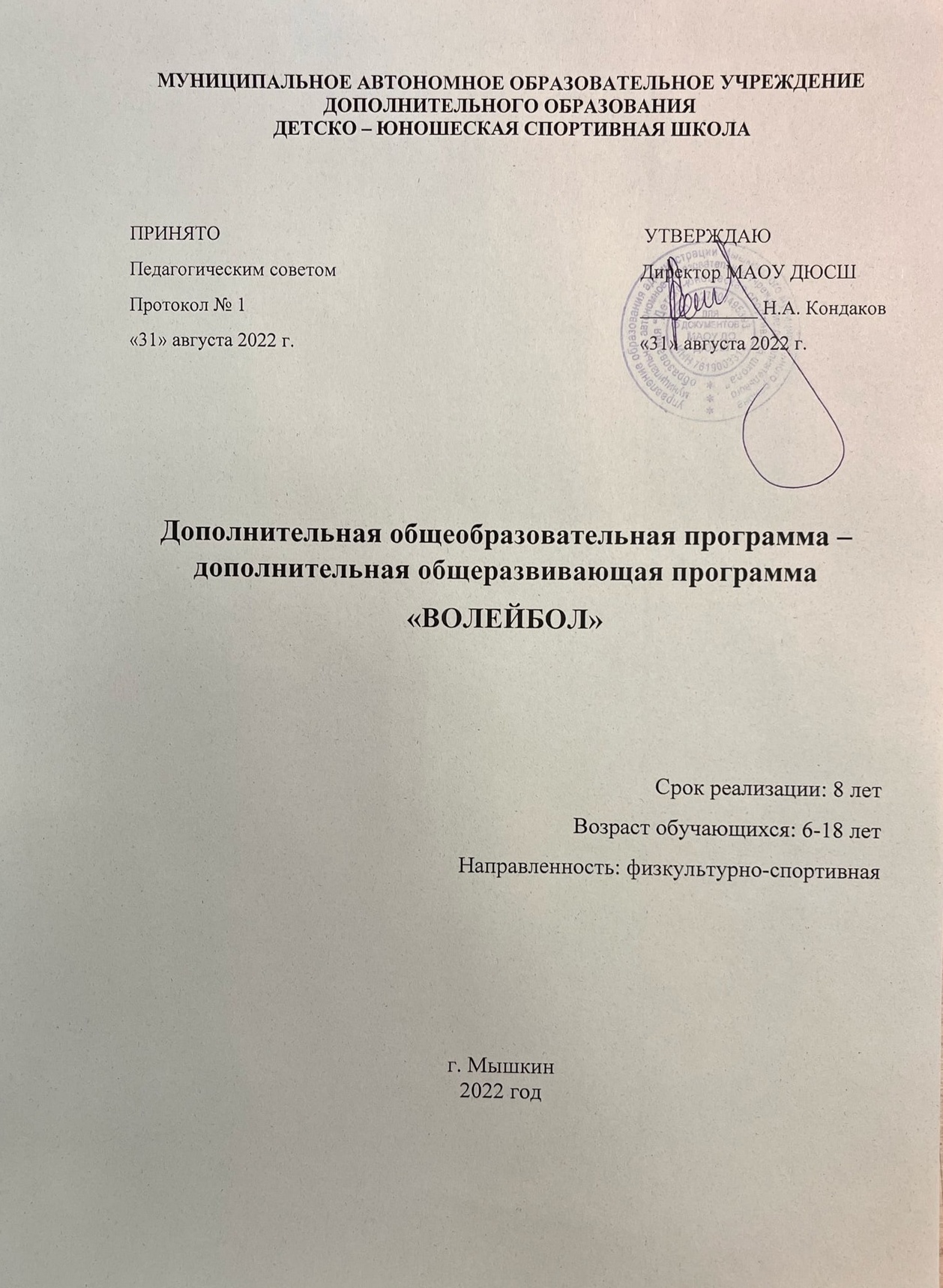 Оглавление:1. ПОЯСНИТЕЛЬНАЯ ЗАПИСКА	22. УЧЕБНО-ТЕМАТИЧЕСКИЙ ПЛАН	103. СОДЕРЖАНИЕ ПРОГРАММНОГО МАТЕРИАЛА.	133.1. ОБЩАЯ ФИЗИЧЕСКАЯ ПОДГОТОВКА для всех этапов обучения.	133.3.  ТЕХНИЧЕСКАЯ И ТАКТИЧЕСКАЯ ПОДГОТОВКА  для спортивно-оздоровительного этапа обучения  (всех годов обучении)  Техническая подготовка.   Техника нападения.	253.4. ТЕХНИЧЕСКАЯ ПОДГОТОВКА для этапа начальной подотовки.	28Этап начальной подготовки 1-2 год обучения.	28Этап начальной подготовки 3 год обучения.	293.5. ТЕХНИЧЕСКАЯ ПОДГОТОВКА для учебно-тренировочного этапа обучения	32Учебно-тренировочный этап 3 год обучения.	32Учебно-тренировочный этап 4 год обучения	35Учебно-тренировочный этап 5 год обучения	363.6. ТАКТИЧЕСКАЯ ПОДГОТОВКА для этапа начальной подготовки и учебно-тренировочного этапа обучения	38Этап начальной подготовки 1-2 года обучения	38Этап начальной подготовки 3 год обучения.	39Учебно-тренировочный  этап 1-2 год обучения	40Учебно-тренировочный этап 3 год обучения	41Учебно-тренировочный этап  4 год обучения	43Учебно-тренировочный этап 5 год обучения	453.7. ИНТЕГРАЛЬНАЯ ПОДГОТОВКА	47Спортивно-оздоровительный этап (для всех годов обучения)	47Этап начальной подготовки 1-2 года обучения.	48Этап начальной подготовки 3 год обучения.	49Учебно-тренировочный этап 1-2 года обучения.	49Учебно-тренировочный этап  3 год обучения.	50Учебно-тренировочный этап 4 год обучения.	51Учебно-тренировочный этап 5 год подготовки.	513.8. ИНСТРУКТОРСКАЯ И СУДЕЙСКАЯ ПРАКТИКА.	524. МЕТОДИЧЕСКАЯ ЧАСТЬ ПРОГРАММЫ.	56Характеристика структуры процесса обучения.	56Формы, средства, методы и методические принципы тренировочных занятий	61Требования к тренировочному занятию, его структуре и направленности	86Контрольные нормативы для спортивно-оздоровительного этапа обучения.	92Контрольные нормативы для этапа начальной подготовки.	100Контрольные нормативы для учебно-тренировочного этапа  обучения.	103Содержание и методика проведения контрольных нормативов.	108СПИСОК ЛИТЕРАТУРЫ	1131. ПОЯСНИТЕЛЬНАЯ ЗАПИСКАСегодня одной из важнейших государственных задач является воспитание здорового и всесторонне-развитого подрастающего поколения.  В настоящее время данные статистики, факты из медицинской практики говорят о том, что многие дети испытывают двигательный дефицит, который приводит к выраженным функциональным нарушениям в организме: снижение силы и работоспособности скелетной мускулатуры влечет за собой нарушение осанки, координации движений, выносливости, гибкости и силы, вызывает задержку возрастного развития. Учитывая, что мы проживаем в умеренном климатическом поясе, которому свойственен длительный период низких температур в осенне-зимний период, ежегодно наблюдается снижение свободной естественной активности детей  в холодный период года, так как из-за климатических условий сокращается длительность прогулок и активного отдыха. В связи с этим  возникает необходимость проведения дополнительных занятий физкультурно-спортивной направленности с целью оптимизации двигательной активности детей. Реализация дополнительной общеобразовательной программы «Волейбол» в условиях дополнительного образования  будет способствовать решению выше обозначенной проблемы.Волейбол — один из самых популярных и доступных массовых видов спорта. Данный вид спорта характеризуется большим многообразием игровых ситуаций, необходимостью быстрого реагирования на них, многочисленными прыжковыми  движениями, постоянной изменчивостью интенсивности физических и эмоциональных нагрузок. Разнообразие движений и переменная интенсивность нагрузки при занятиях волейболом тренирует практически все группы мышц.  Все это оказывает положительное влияние на организм человека и способствует укреплению физического здоровья, повышает выносливость организма. Кроме того, занятия волейболом положительно влияет на нервную систему, улучшает настроение, помогает бороться со стрессами и депрессиями. Волейбол — командная игра, в которой каждый игрок согласовывает свои действия с действиями партнеров. Различные функции игроков обязывают их постоянно взаимодействовать друг с другом для достижения общей цели. Эта особенность имеет важное значение для воспитания дружбы и товарищества, привычки подчинять свои действия интересам коллектива. Некоторым детям занятия волейболом помогают  преодолеть комплексы, раскрепоститься, найти общий язык со сверстниками.Стремление превзойти соперника в быстроте действий, изобретательности, меткости подач, чёткости передач и других действий, направленных на достижение победы, приучает занимающихся мобилизовывать свои возможности, действовать с максимальным напряжением сил, преодолевать трудности, возникающие в ходе игры. Занятия волейболом развивают у детей такие качества, как трудолюбие, смелость, упорство, настойчивость, дисциплинированность и умение быстро реагировать на изменение ситуации.Практическая значимость. Представленная программа позволяет решить проблему занятости детей в свободное время, формированию физических качеств, пробуждение интереса детей к новой деятельности в области физической культуры и спорта.В условиях современной общеобразовательной школы у учащихся в связи с большими учебными нагрузками и объемами домашнего задания развивается гиподинамия. Решить отчасти, проблему призвана программа дополнительного образования «Волейбол», направленная на удовлетворение потребностей в движении, оздоровлении и поддержании функциональности организма. Направленность программыПрограмма имеет физкультурно-спортивную направленность и ориентирована на физическое развитие обучающихся, приобщение их к здоровому образу жизни, позволяет  обеспечить укрепление здоровья средствами  физической культуры.Вид программыПрограмма является модифицированной. За основу взята примерная  программа для системы дополнительного образования детей: детско-юношеских спортивных школ, специализированных детско-юношеских школ олимпийского резерва «Волейбол», разработанная авторским коллективом: Ю.Д.Железняк, А.В.Чащин, Ю.П.Сыромятников. Программа разработана  в  соответствии с  Федеральным законом от 29 декабря . N 273-ФЗ. "Об образовании в Российской Федерации", Порядком организации и осуществления образовательной деятельности по дополнительным общеобразовательным программам, утвержденным приказом Министерства образования и науки РФ от 29 августа . № 1008, методические рекомендации по организации  физкультурно-спортивной деятельности. В Программе учтены требования СанПиН 2.4.4.3172-14.В рабочем журнале тренера-преподавателя допустимы разногласия между годовым учебным планом и месячным планом работы в связи с изменениями в календаре городских, областных, региональных, Всероссийских спортивно-массовых мероприятиях, изменениями в расписании учебно-тренировочных занятий, климатическими условиями.Цель программы:Целью программы является содействие физическому развитию детей и подростков посредством игры в волейбол.Задачи программы:Образовательные:-обучение и совершенствование основ техники и тактики игры в волейбол; -ознакомление обучающихся со строением и функционированием организма человека, влияние на деятельность организма занятий физической культурой и спортом;-обучение жизненно важным двигательным умениям и навыкам;-знакомство с основными этапами становления российского волейбола, историей развития физической культуры и спорта.-обучение приѐмам и методам контроля физической нагрузки при самостоятельных занятиях;-приобретение навыков судейства; -знакомство с правилами игры в волейбол;-обучение различным способам регулирования психического и эмоционального состояния.Развивающие: -развитие основных физических качеств, -повышение общей физической подготовленности;-развитие специальных физических способностей, необходимых для совершенствования необходимого игрового навыка;-развитие  мыслительных процессов и двигательных способностей;-содействие развитию познавательных качеств личности;-развитие таких качеств, как внимание, быстрота реакции, быстрота мышления, -развитие самостоятельности, активности, ответственности.- содействие развитию организаторских способностей.Воспитательные:- воспитание устойчивого интереса и любви к занятиям спортом, в частности волейболом; - формирование у детей и подростков навыков ответственного отношения к своему здоровью и здорового образа жизни;- развитие коллективного взаимодействия и сотрудничества в учебно-тренировочной и спортивной деятельности, чувства взаимовыручки и взаимоподдержки. - воспитание трудолюбия, упорства в достижении желаемых результатов, дисциплинированности, настойчивости, решительности, инициативности и самостоятельности.- воспитание привычки к самостоятельным занятиям избранным видом спорта в свободное время; Возраст детей	Программа предназначена  для  детей школьного возраста 6-18 лет, желающих  заниматься волейболом  и имеющих  медицинский  допуск  к  занятиям  по данному  виду  спорта. Сроки реализации	Спортивно-оздоровительный этап: минимальный срок обучения  - 2 года, если ребенок начал обучение с 6 лет, 1 год – если с 8 лет, максимальный срок обучения на спортивно-оздоровительном этапе-  весь  период  обучения. Этап  начальной подготовки - 3  года. Учебно-тренировочный этап - 5 лет. Наполняемость в группах составляет на этапе начальной подготовки и спортивно-оздоровительном этапе -  не менее 14 человек, на учебно-тренировочном этапе: первый - второй год обучения — 12 человек; третий- пятый год обучения — 9 человек. Режим занятий по этапам и годам обучения:Обучение по программе рассчитано на 44 учебных недель ежегодно. Учебно-тренировочные занятия строятся на основании программы и проводятся весь учебный год в условиях образовательной организации. Начало и окончание учебного года устанавливается администрацией образовательной организации.      Основной  формой  занятий  является   учебно-тренировочное  занятие.  Занятия проводятся в спортивном зале или на улице при условии наличия открытых волейбольных площадок. Форма организации детей на занятии: групповая с организацией индивидуальных форм работы внутри группы, в парах, подгрупповая.Форма проведения занятий: практическое, комбинированное, соревновательное.Ожидаемые результаты обучения:В результате обучения по  программе  обучающийся  должен знать:историю возникновения и развития волейбола, его роль как составной части физической культуры,терминологию вида спорта,правила проведения  соревнований по волейболу,правила игры в волейбол,основы техники и тактики волейбола,основы здорового образа и стиля жизни,требования личной и общественной гигиены и особенности самоконтроля за своим физическим состоянием,краткие сведения о строении и функциях организма человека,правила техники безопасности в процессе занятий волейболом.Должен уметь:владеть расширенным арсеналом двигательных умений и навыков;владеть техникой и тактикой игры в волейбол в нападении и защите во время игровых ситуаций и в условиях соревновательной деятельности,самостоятельно проводить разминку, перед игрой или тренировкой,взаимодействовать с другими членами команды,владеть навыками судейства,управлять эмоциями. Формы отслеживания результатов работы по программе:участие в соревнованиях.выполнение контрольных нормативов (2 раза в год),2. УЧЕБНО-ТЕМАТИЧЕСКИЙ ПЛАНГодовой  учебный планучебно-тренировочной и соревновательной деятельности  (в часах)3. СОДЕРЖАНИЕ ПРОГРАММНОГО МАТЕРИАЛА. 3.1. ОБЩАЯ ФИЗИЧЕСКАЯ ПОДГОТОВКА для всех этапов обучения.Средствами общей физической подготовки являются общеразвивающие упражнения, направленные на развитие различных качеств, необходимых для дальнейших занятий в спортивных группах, в процессе ходьбы, бега, прыжков, метаний, а также упражнения на снарядах, тренажёрах, занятия другими видами спорта.Гимнастические упражнения:Для мышц туловища и животаРазличные упражнения с набивными мячами: броски с участием мышц живота, спины, рук, ног; с поворотами туловища в стороны; со сгибанием и разгибанием туловища. Подъем прямых ног из положения виса. Подъем ног и касание ими пола за головой из положения лежа на спине. Ноги на ширине плеч. Наклоны туловища вперед, назад, в стороны. Ноги на ширине плеч. Вращение корпуса. Упражнения 4 и 5 с отягощениями — гантелями, набивными мячами, мешочками с пес-ком или дробью. Ноги на ширине плеч. Повороты туловища. Из положения виса размахивание в стороны прямыми, сведенными вместе ногами. Лечь лицом вниз. Подъем туловища вверх (прогибание). Лечь на спину, левую ногу согнуть в колене, правую выпрямить. Смена положения ног - «велосипед». Стать на колени, туловище выпрямить. Отклонить туловища назад. Сесть на пол, ноги врозь. Наклоны туловища вперед и в стороны. Сесть на пол, ноги врозь. Повороты туловища в стороны. 14. Лечь на пол, положив ноги под какой-нибудь предмет. Поднять туловище до поло-жения сидя на полу.15. Из положения лежа на спине:а) поднимать согнутые в коленях ноги и опускать, разгибая их; б) круговые движения ногами; в) закинуть ноги назад до касания носками пола за головой;г) поднимать ноги под углом 45—90° и выше; д) поднимать одновременно ноги и туловище.Лечь на спину, руки развести в стороны, не отрывая от пола. Медленно поднимать ноги и поочередно доставать прямыми ногами руки. Упор присев. Выбросить ноги до положения упора лежа, прыжком вернуться в упор сидя. Встать на левое колено, правую ногу вытянуть в сторону, руки сцепить над головой. Пружинистые наклоны вправо. То же в левую сторону. Из основной стойки наклонить туловище вперед, руки в стороны, одновременно отвести поднятую ногу назад — «ласточка». То же другой ногой. Встать на колени, руки вытянуть вперед. Одновременно с наклоном влево сесть на пол вправо. Вернуться в исходное положение. С наклоном туловища сесть влево. Сидя на полу выполнять скрестные движения поднятыми ногами.Для мышц рук и плечевого пояса1. Круговые движения в лучезапястных  и плечевых суставах.То же с отягощениями. Сгибание и разгибание  рук  в  упоре;  туловище прямое. Броски набивных мячей, легкоатлетических ядер с разгибанием рук в локтевых и лучезапястных суставах. Упражнения с гимнастическими палками. С булавами. С эспандером и амортизатором. Отталкивание руками от стены, пола. Жим веса лежа на спине. Ходьба на руках (с поддержкой партнера). Из положения руки в стороны сгибание их в локтевых суставах с сопротивлением партнера (в парах). Наматывание на валик веревки с подвешенной гирей весом . Сгибание и разгибание рук (со страховкой партнера) в стойке на кистях у стены. Ноги врозь, туловище наклонено вперед под прямым углом, руки в стороны. Повороты туловища рывком вправо и влево.15. Исходное положение: первый партнер — ноги врозь, руки в стороны; второй — стоит сзади. Положив руки на предплечья первого, второй медленно давит вниз; первый противодействует давлению.Исходное положение то же. Первый старается опустить руки вниз, второй препятствует этому. Двое стоят лицом друг к другу, руки вытянуты вперед: первый отводит руки второго в стороны, второй препятствует ему. Первый партнер стоит, разведя ноги, руки на поясе. Второй сзади сводит локти первого назад, первый противится этому. Для мышц ног1. Приседания на одной и на двух   ногах с быстрым вставанием.Выпрыгивания из положения седа, То же, но с отягощением. Прыжки на одной ноге с продвижением вперед. Перескоки с ноги на ногу. Прыжки на двух ногах. Те же прыжковые упражнения, но с отягощением. Подъем на носки с отягощением. Спрыгивание с последующим, без пауз, впрыгиванием на предмет различной высоты. То же, но с отягощением. Перепрыгивание через гимнастическую скамейку со стороны на сторону, стараться выпрыгнуть как можно выше, чтобы ноги перенести прямыми. Выпрыгивание с гирей весом  на параллельных гимнастических скамейках. 13. Комбинированные прыжки в стороны и вперед через различные препятствия: гимнастические скамейки, набивные мячи, барьеры для бега и т. п.Стойка со скрещенными ногами, руки вперед или за головой. Садиться на пол и вставать в исходное положение. Ноги широко врозь. Глубоко присесть на левой ноге. Сгибая правую ногу, переносить тяжесть туловища на нее. Далее — попеременное сгибание ног. При переносе туловища с ноги на ногу таз не поднимать. Для мышц задней поверхности бедраЛежа на груди на гимнастическом столе, поднимать прямые ноги. То же, но с отягощением. Лежа на груди, поднимать руки вверх. Прогнуться, отделяя от пола прямые руки и ноги. Ходьба в полуприседе широкими выпадами. Туловище прямое. То же, но с отягощением. Лежа на бедрах поперек гимнастического коня лицом вниз, стопами ног зацепиться за гимнастическую стенку. Подъем туловища вверх. Лежа на спине, отбивать ногами набивной мяч. В выпаде — прыжком менять положение ног. Стоя на коленях, стопами ног зацепиться за рейку гимнастической стенки. Медленное опускание туловища вперед, без сгибания в тазобедренных суставах. Акробатические упражнения:Группировки в приседе, сидя, лёжа на спине. Перекаты в группировке лёжа на спине (вперёд, назад), из положения сидя, из упора присев и из основной стойки. Перекаты в сторону из положения лёжа и в упоре стоя на коленях. Перекаты вперёд и назад прогнувшись, лёжа на бёдрах, с опорой и без опоры руками. Перекат в стороны согнувшись с поворотом на 180 гр. Из седа ноги врозь с захватом ноги. Из положения стоя на коленях перекат вперёд прогнувшись. Перекаты назад в группировке и согнувшись в стойку на лопатках. Стойка на лопатках с согнутыми и прямыми ногами. Стойка на руках с помощью и опорой о стенку (для мальчиков). Кувырок вперёд из упора присев и из основной стойки. Кувырки вперёд с трёх шагов и небольшого разбега. Кувырки вперёд из стойки ноги врозь в сед с прямыми ногами. Длинный кувырок вперёд. Кувырок назад из упора присев и из основной стойки. Соединение нескольких кувырков вперёд и назад. Кувырок назад прогнувшись через плечо (с 14 лет).Подготовительные упражнения для моста у гимнастической стенки.Мост с помощью партнёра и самостоятельно. Переворот в сторону (вправо и влево) с места и с разбега (с 14 лет)Комплексы вышеуказанных упражнений. Легкоатлетические упражнения:Бег с ускорением до 50-. Низкий старт и стартовый разбег до . Повторный бег 2-3 Х 30- (12-14 лет), 3-4 Х 50- (15-17 лет). Эстафетный бег с этапами до . Бег с препятствиями от 60 до  (кол-во препятствий от 4 до 10). В качестве препятствий – набивные мячи, учебные барьеры, условные окопы. Бег или кросс до  (девочки) и до  (мальчики). Прыжки в высоту через планку с места и с разбега способом «перешагивание». Прыжки в длину с места, тройной прыжок с места и с разбега (мальчики). Метание малого мяча с места в стену или щит на дальность отскока и на точность. Метание гранаты. Многоборье. Спринтерские, прыжковые, метательные, смешанные от3 до 5 видов. Спортивные игры:Баскетбол 7 на 7. Ловля, передача, ведение мяча, основные способы бросков в корзину. Гандбол 7 на 7. Ловля, передача, ведение мяча, основные способы бросков по воротам. Минифутбол. Индивидуальные тактические действия в защите и нападении и простейшие взаимодействия игроков в защите и нападении.Подвижные игры:«Гонка мячей» «Салки» «Рыбак и рыбки» «Метко в цель» «Подвижная цель» Эстафеты с бегом, прыжками, с мячами и пр. «Картошка» «Охотники и утки» «Катающаяся мишень» и др. Ходьба на лыжах и катание на коньках.Основные способы передвижения, поворотов, спусков, подъёмов и торможений. Передвижения на скорость до . Эстафеты, игры.3.2. Специальная физическая подготовка для всех этапов обучения:Упражнения для развития силы и скоростных качествВ упоре лёжа отталкивание от пола и хлопок руками перед грудью. Вращательные движения туловищем с отягощением. Подъём штанги на грудь и тяга. Приседания и вставание со штангой на плечах (6-8 раз в подход). Полуприседания и быстрые вставания с подъёмом на носки со штангой на плечах. Вес – не более 50% от максимального. (10-15 раз за подход). Выпрыгивание из полуприседа и приседа со штангой на плечах. Вес – не более 50% от максимального. (6-8 раз за подход). Сидя на гимнастической скамейке наклоны назад с помощью партнёра, который держит за голеностопные суставы. То же, но с отягощением. Прыжки через скакалку. Прыжки через барьеры, с разбега и с места с касанием предметов, подвешенных на оптимальную и максимальную высоту. Прыжки на одной и двух ногах на дальность. Упражнения для развития выносливостиСерии прыжков 15-20 сек. В первой серии выполняется максимальное количество прыжков, во второй – на максимальной высоте и т.д. Перемещение в низкой стойке в различных направлениях 1-1,5 мин, отдых 40 сек. Выполнять сериями по 4-5 раз. Последовательная имитация нападающего удара (блокирования). По 10-15 раз в серию. Серия падений и кувырков. Эстафеты с различными перемещениями и чередованием кувырков вперёд и назад. Челночный бег. Игра в волейбол 2 на 2, 3 на 3, 4 на 4. Игра в волейбол без остановок; как только мяч вышел из игры, тут же вводится новый. Упражнения для развития ловкостиОдиночные и многократные кувырки вперёд и назад. Одиночные и многократные прыжки с места и с разбега с поворотом на 180, 270, 360 градусов. Прыжки через различные предметы и снаряды с поворотами и без. Прыжки с подкидного мостика с различными движениями и поворотами в воздухе. Эстафеты с преодолением препятствий. Игра в кругу двумя-тремя мячами. Игра в защите один против двух. Нападающие удары из трудных положений. Упражнения для привития навыков быстроты ответных действий.По сигналу (преимущественно зрительному) бег на 5, 10,  из исходных положе-ний: стойки волейболиста (лицом, спиной, боком к стартовой линии) сидя, лежа на спине и на животе в различных положениях по отношению к стартовой линии; то же, но перемещение приставными шагами. Бег с остановками и изменением направления. Челночный бег на 5 и  (общий пробег за одну попытку 20 – ). Челночный бег, но отрезок вначале пробегается лицом вперёд, а обратно – спиной и т. д. По принципу челночного бега передвижение приставными шагами. Тоже с набивными мячами в руках (весом от 2 до ), с поясом-отягощением.Бег (приставные шаги) – в колонне по одному (в шеренге) вдоль границ площадки. По сигналу – выполнение определённого задания: ускорение, остановка, изменение направления или способа передвижения, поворот на 360 градусов – прыжок вверх, падание и перекат, имитация передачи в стойке, с падением, в прыжке, имитация по-дачи, нападающих ударов, блокирования и т.д. То же, но занимающиеся перемеща-ются по одному, по двое, по трое от лицевой линии к сетке. Упражнения для развития прыгучести.Приседание и резкое выпрямление ног с взмахом рук вверх. То же, но с утяжелением. Из положения стоя на гимнастической стенке, правая (левая) нога сильно согнута, левая (правая) опущена вниз, держаться руками на уровне лица – быстрое разгибание ноги (от стенки не отклоняться). То же, но с отягощением. Упражнение с отягощением (до  для девочек и до  для мальчиков). Приседания, выпрыгивание вверх из приседа и полуприседа, прыжки на двух ногах. Многократные броски набивного мяча 1- над собой в прыжке и ловля после приземления. Прыжки на одной и на обеих ногах на месте и в движении лицом вперёд, боком и спиной вперёд. То же в отягощении. Напрыгивание на сложенные стопкой гимнастические маты. Спрыгивание в глубину с матов с последующим выпрыгиванием из приседа. Прыжки на одной и двух ногах с преодолением препятствий. Прыжки вверх с доставанием подвешенного предмета. Прыжки опорные, прыжки со скакалкой, разнообразные подскоки. Бег по крутым склонам. Бег через рвы и канавы. Бег по песку без обуви. Упражнения для развития качеств, необходимых при выполнении приёма и передачи мяча.Сгибание и разгибание рук в лучезапястных суставах и круговые движения кистями. Сжимание и разжимание пальцев рук в положении руки вперёд, в стороны, вверх, на месте и в сочетании с различными перемещениями. Из упора стоя у стены одновременное и попеременное сгибание в лучезапястных суставах (ладони располагаются на стене пальцами вверх-в стороны, вниз, пальцы вместе или расставлены, расстояние от стены постепенно увеличивается. То же, но упираясь в стену пальцами. Упор лёжа. Передвижение на руках вправо (влево) по кругу, носки ног на месте. Из упора присев, разгибаясь вперёд-вверх, перейти в упор лёжа (при касании руками пола руки согнуть). Вращение кистями палки, наматывая на неё шнур, к концу которого подвешен груз (5-). Передвижение на руках в упоре лёжа, ноги за голеностопный сустав удерживает партнёр (с 13 лет для мальчиков). Тыльное сгибание кистей (к себе) и разгибание, держа набивной мяч двумя руками у лица. Многократные броски набивного мяча от груди и ото лба двумя руками (вперёд и над собой) и ловля. Особое внимание уделить заключительному движению кистями и пальцами. Упражнения для кистей рук с гантелями и кистевым экспандером. Многократные «волейбольные» передачи в стену баскетбольного, футбольного мячей, набивного мяча над собой и партнёрам. Упражнения для развития качеств, необходимых при выполнении подач мяча.Круговые движения руками в плечевых суставах с большой амплитудой и максимальной быстротой. Упражнения с резиновыми амортизаторами. Стоя спиной к гимнастической стенке в положении наклона вперёд, руки назад (амортизаторы укреплены на уровне коленей), движение руками вниз-вперёд). То же, но одной рукой с шагом. Круговые движения и т.д. Упражнения с набивным мячом. Броски двумя руками из-за головы с максимальным прогибанием при замахе. Броски набивного мяча снизу одной и двумя руками. Броски набивного мяча через сетку левой и правой рукой. Броски набивного мяча через сетку одной и двумя руками на точность и на дальность. Упражнения с волейбольным мячом. Подача в стену, Подача слабейшей рукой. Упражнения для развития качеств, необходимых при выполнении нападающих ударов.Броски набивного мяча из-за головы двумя руками с активным движением кистей сверху-вниз – стоя на месте и в прыжке. Броски набивного мяча в прыжке из-за головы двумя руками через сетку. Имитация нападающего удара, держа в руках утяжелитель. Метание малых мячей в цель на стене с расстояния 5-. Выполняется с места, в прыжке, с разбега, обеими руками, в соревновательном режиме. Совершенствование ударов по зафиксированному на игровой высоте учащихся мячу. В прыжке без разбега, с разбегом, с отягощением. Спрыгивание с высоты (до ) с последовательным прыжком и ударом по зафиксированному мячу. Многократное выполнение нападающего удара с собственного подбрасывания. То же, но с наброса партнёра. Упражнения для развития качеств, необходимых при блокировании.Прыжковые упражнения, описанные ранее в сочетании с подниманием рук вверх с касанием подвешенного мяча. С места, после перемещения, после поворота и пр. Стоя у стены с баскетбольным мячом в руках, подбросить мяч вверх, подпрыгнуть и двумя руками отбить мяч в стену, приземлившись, поймать мяч. Мяч отбивать в высшей точке полёта. Бросить мяч вверх-назад, повернуться на 180 градусов и в прыжке отбить мяч в стену. То же, но мяч набрасывает партнёр. Партнёр с мячом может менять высоту подбрасывания, выполнять обманные движения. То же, поворот блокирующего по сигналу партнёра. Вначале мяч подбрасывается после поворота, затем во время, а потом и до поворота. То же с поворотами, перемещениями. Многократные прыжки с доставанием ладонями отметки на стене (щите). Передвижение вдоль сетки лицом к ней приставными шагами правым и левым боком вперёд, остановка и принятие исходного положения для блокирования. То же, но в положении спиной к сетке и с поворотом на 180 градусов. То же, но в 1- от сетки. Принятие исходного положения после шага вперёд. Двое занимающихся стоят у сетки лицом к ней на противоположных сторонах площадки. Один двигается приставными шагами с остановками и изменением направления. Другой старается повторить его действия. То же, но с прыжком, стараться над сеткой коснуться ладоней партнёра. Нападающий имитирует разбег на нападающий удар. Блокирующий на другой стороне площадки выбирает место и время для блокирования. Повторяется многократно, сериями. 3.3.  ТЕХНИЧЕСКАЯ И ТАКТИЧЕСКАЯ ПОДГОТОВКА  для спортивно-оздоровительного этапа обучения  (всех годов обучении)

Техническая подготовка. 

Техника нападения.Действия без мяча. 
Перемещения и стойки: стартовая стойка (исходные положения) ходьба, бег, перемещения приставными шагами: лицом, правым, левым боком, вперед, двойной шаг вперед; сочетание способов перемещений. Действия с мячом. 
Передачи мяча: сверху двумя руками, с собственного подбрасывания, с набрасывания партнера; в различных направлениях на месте и после перемещения; передачи в парах; 
Отбивание мяча: отбивание мяча через сетку в непосредственной близости от нее; отбивание мяча с собственного подбрасывания; отбивание мяча подброшенного партнером; с места и после приземления. 
Подача мяча: нижняя прямая; подача в стенку; подача через сетку из-за лицевой линии; подача нижняя боковая. 
Нападающие удары: прямой нападающий удар сильнейшей рукой (овладение режимом разбега, прыжок вверх толчком двух ног: с места, 1,2,3 шагов разбега, удар кистью по мячу). 
Техника защиты. Действия без мяча. Перемещения и стойки: стартовая стойка (исходное положение) - основная стойка; ходьба, бег, перемещаясь лицом вперед; перемещения приставными шагами лицом вперед, боком; остановка шагом. Действия с мячом: прием мяча сверху двумя руками: отскочившего от стены, после броска через сетку, от нижней подачи; прием снизу двумя руками: отбивание мяча наброшенного партнером- на месте и после перемещений. 
Тактическая подготовка. 

Тактика нападения. 

Индивидуальные действия: выбор места для выполнения нижней подачи; выбор места для второй передачи и зоне. 
Групповые действия: взаимодействие игроков передней линии: игрока зоны 4 с игроком зоны 3, игрока зоны 2 с игроком зоны 3 (при первой передаче); взаимодействия игроков зон 6,5 и 1 с игроком зоны 3. 
Командные действия: прием нижней подачи и первая передача в зону 3; прием нижней подачи и вторая передача игроку, к которому передающий обращен лицом. 
Тактика защиты. выбор места при приеме нижней подачи; расположение игроков при приеме подачи, когда вторую передачу выполняет игрок зоны 3. 3.4. ТЕХНИЧЕСКАЯ ПОДГОТОВКА для этапа начальной подотовки.Этап начальной подготовки 1-2 год обучения.Техника нападения. Перемещения и стойки: стойки основная, низкая; ходьба, бег, перемещение приставными шагами лицом, боком (правым, левым), спиной вперед; двойной шаг, скачок вперед; остановка шагом; сочетание стоек и перемещений, способов перемещений.2. Передачи: передача мяча сверху двумя руками: подвешенного на шнуре; над собой - на месте и после перемещения различными способами; с набрасывания партнера - на месте и после перемещения; в парах; в треугольнике: зоны 6-3-4,6-3-2,5-3-4,1-3-2; передачи в стену с изменением высоты и расстояния - на месте и в сочетании с перемещениями; н: точность с собственного подбрасывания и партнера,3. Отбивание мяча кулаком через сетку в непосредственной близости от нее: стоя на площадке и в прыжке, после перемещения.4. Подачи: нижняя прямая (боковая); подача мяча в держателе (подвешенного на шнуре); в стену - расстояние 6-, отметка на высоте ; \ через сетку - расстояние , ; из-за лицевой линии в пределы площадки, правую, левую половины площадки.5. Нападающие  удары: прямой нападающий удар; ритм разбега в три| шага; ударное движение кистью по мячу, стоя на коленях на гимнастическом месте, стоя у стены, по мячу на резиновых амортизаторах - стоя и в прыжке; бросок теннисного (хоккейного) мяча через сетку в прыжке с разбегу; удар по мячу в держателе через сетку в прыжке с разбега; удар через сетку по мячу, подброшенному партнером; удар с передачи.Техника защиты.1  Перемещения и стойки то же, что в нападении, внимание низким стойкам; скоростные перемещения на площадке и вдоль сетки; сочетание перемещений с перекатами на спину и в сторону на бедро.2. Прием сверху двумя руками: прием мяча после отскока от стены (расстояние 1-); после броска партнером через сетку (расстояние 4-); прием нижней прямой подачи.3. Прием снизу двумя руками: прием подвешенного мяча, наброшенного партнером - на месте и после перемещения; в парах направляя мяч вперед вверх, над собой, один на месте, второй перемещается; «жонглирование» стоя на месте и в движении; прием подачи и первая передача в зону нападения.4. Блокирование одиночное блокирование поролоновых, резиновых мячей «механическим блоком» в зонах 3, 2, 4; «пастами» на кистях - стоя на подставке и в прыжке; ударов по мячу в держателе (подвешенного на шнуре).Этап начальной подготовки 3 год обучения.Техника нападения1. Перемещения и стойки: стойки в сочетании с перемещениями, сочетание способов перемещений (лицом, боком, спиной вперед); двойной шаг назад, скачок назад, вправо, влево, остановка прыжком; сочетание перемещений и технических приемов.2. Передачи мяча: передачи в парах в сочетании с перемещениями в различных направлениях; встречная передача мяча вдоль сетки и через | сетку; передачи из глубины площадки для нападающего удара; передача, стоя спиной по направленного, стоя на месте в тройке на одной линии, в зонах 4-3-2,2-3-4; 6-3-2,6-3-4; передача в прыжке (вперед вверх), встречная передача в прыжке в зонах 3-4, 3-2, 2-3.3. Отбивание кулаком у сетки в прыжке «на сторону соперника».4. Подачи: нижняя прямая подача подряд 15-20 попыток; в левую и правую половину площадки, в дальнюю и ближнюю от сетки половину; соревнование на большее количество подач без промаха, на точность из числа заданных; верхняя прямая подача: по мячу в держателе, с подбрасывания - на расстояние 6- в стену, через сетку; в пределы площадки из-за лицевой линии,5. Нападающие удары: удар прямой по ходу по мячу на амортизаторах; в держателе через сетку; по мячу, подброшенному партнером (метательным устройством); удар из зоны 4 с передачи из зоны 3, ударные  зоны 2 с передачи из зоны 3, удар из зоны 3 с передачи из зоны 2.Техника защиты1. Перемещения и стойки: стойки в сочетании с перемещениями; перемещения различными способами в сочетании с техническими приемами в нападении и защите.2. Прием мяча сверху двумя  руками: наброшенного партнером через сетку; в парах направленного ударом (расстояние 3-; прием подачи нижней прямой.3. Прием снизу двумя руками: наброшенного партнером (в парах и через сетку); направленного ударом (в парах и через сетку с подставки); во встречных колоннах; в стену и над собой поочередно многократно; прием подачи нижней, прямой, верхней прямой.4. Прием мяча сверху двумя руками с выпадом в сторону и перекатом на бедро и спину: с набрасывания партнера в парах; от нижней прямой подачи.5. Блокирование: одиночное прямого нападающего удара по ходу в зонах 2,3,4- удар из зоны 4 по мячу в держателе, блокирующий на подставке, то же, блокирование в прыжке; блокирование удара по подброшенному мячу (блокирующий на подставке, на площадке), то же удар с передачи.Учебно-тренировочный этап 1-2 года обученияТехника нападения1. Перемещения: прыжки на месте, у сетки, после перемещений и остановки; сочетание способов перемещений с остановками, прыжками, техническими приемами.2. Передачи сверху двумя руками: в стену стоя, сидя, лежа, с изменением высоты и расстояния, в сочетании с перемещениями; на точность с применением приспособлений; чередование по высоте и расстоянию; из глубины площадки к сетке: в зонах 2-4,4-2,6-4,6-2 (расстояние ), 5-2, 6-4 (расстояние ); стоя спиной в направлении передачи; с последующим падением и перекатом на бедро; вперед вверх в прыжке на месте и после перемещения; отбивание кулаком у сетки стоя и в прыжке. 3. Подачи: нижние - соревнования на точность попадания в зоны; верхняя прямая подряд 10-15 попыток, на точность в правую, левую, дальнюю и ближнюю половину площадки, соревнования - на количество, на точность; верхняя боковая подача.4. Нападающие удары: прямой сильнейшей рукой из зон 4, 3,2 с различных по высоте и расстоянию передач у сетки и из глубины площадки; прямой слабейшей рукой; с переводом вправо из зоны 2 с поворотом туловища вправо (для правшей).1. Перемещения и стойки: стойка, скачок вправо, влево, назад, падения и перекаты после падений - на месте и после перемещений, сочетание способов перемещений, перемещений и падений с техническими приемами защиты.2. Прием мяча: сверху двумя руками нижней подачи, верхней прямой подачи (расстояние 6-); прием мяча снизу двумя руками нижних подач, верхней прямой подачи, от передачи через сетку в прыжке; нападающего удара в парах, через сетку на точность; сверху двумя руками с последующим падением, снизу одной рукой с выпадом в сторону с последующим падением и перекатом на бедро (правой вправо, левой влево); прием отскочившего от сетки мяча.3. Блокирование: одиночное в зонах 3,2,4, стоя на подставке, нападающий удар по мячу, подброшенному партнером и с передачи; блокирование в прыжке с площадки; блокирование нападающего удара с различных передач по высоте; блокирование удара с переводом вправо; блокирование поочередно ударов прямых и с переводом.3.5. ТЕХНИЧЕСКАЯ ПОДГОТОВКА для учебно-тренировочного этапа обученияУчебно-тренировочный этап 3 год обучения.Техника нападения1. Перемещения: чередование способов перемещения на максимальной скорости; сочетание способов перемещения с изученными техническими приемами нападения.2. Передачи передача мяча сверху двумя руками на точность («маяки» и т.п.) с собственного подбрасывания (варьируя высоту), посланного передачей: а) первая передача постоянная (2-), вторая - постепенно увеличивая расстояние (3-); б) первая - постепенно увеличивая расстояние, вторая - постоянная; в) первая и вторая - увеличивая расстояние мяча, посылаемого ударом одной руки; из глубины площадки для нападающего удара в зонах 2-4,4-2,6-4 на расстояние ; в зонах 5-2,1-4 на расстояние 7-; стоя спиной в направлении передачи: встречная передача (после передачи над собой и поворота на 180° (в зонах 2-4 6-4, расстояние 3-), в тройках в зонах: 6-3-2, 6-3-4, 5-3-2,1-3-4, из глубины площадки - с собственного подбрасывания в зонах 6-2,6-4 (расстояние 2-); с набрасывания партнера и затем с передачи; с последующим падением и перекатом на спину.2. Передача сверху двумя руками в прыжке (вверх назад): с собственного подбрасывания -с места и после перемещения; с набрасывания партнера -с места и после перемещения; на точность в пределах границ площадки.3. Чередование способов передачи мяча: сверху, сверху с падением, в прыжке; отбивание кулаком; передачи, различные по расстоянию и высоте.4. Подачи; верхняя прямая подача (подряд 20 попыток), с различной силой; через  сетку  в три продольные  зоны: 6-3,1-2,5-4, ближе к боковым и лицевой линиям; соревнование на точность попадания в зоны; верхняя боковая подача с соблюдением правил; подачи (подряд 5 попыток); подачи в правую и левую половины площадки; соревнование на большее количество выполненных подач правильно; чередование нижней и верхней прямой подач на точность.5. Нападающие удары: прямой нападающий удар (по ходу) сильнейшей рукой из зон 4,3,2; с различных передач - коротких по расстоянию, средних и высоких по высоте; средних по расстоянию - средних и высоких по высоте; длинных по расстоянию, средних по высоте; из зон 4 и 2 с передачи из зоны 6; при противодействии блокирующих, стоящих на подставке; из зон 4 и 2 с передачи назад за голову; удар с переводом вправо с поворотом туловища вправо; удар из зоны 2 с передачи из зоны 3, стоя спиной в направлении передачи; удар из зоны 4 с передачи из зоны 3; удар из зон 2,4 «мимо блока» (имитирует блок игрок, стоя на подставке); имитация нападающего удара и передача через сетку двумя руками, имитация нападающего удара в разбеге и передача подвешенного мяча; то же в зонах 4 и 2 с передачи из зоны 3; удар с переводом влево с поворотом туловища влево по мячу на амортизаторах, по мячу в держателе, наброшенному партнером; удар из зон 3,4с высоких и средних передач, прямой нападающий удар слабейшей рукой из зон 2,3,4 по мячу, наброшеному партнером, из зон 2,3 с передачи из соседней зоны (3-2,4-3); нападающие удары с удаленных от сетки передач.Техника защиты1. Перемещения и стойки: сочетание способов перемещений, падений и стоек с техническими приемами игры в защите; перемещения на максимальной скорости и чередование их способов, сочетание с падениями, остановками и выполнением приема мяча.2. Прием  мяча: сверху двумя руками, нижней и верхней прямой подач, от удара одной рукой в парах и через сетку (стоя на подставке);
прием снизу двумя руками нижней подачи, первая передача на точность;
верхней прямой подачи и первая передача в зону нападения; нападающего удара; верхней боковой подачи; от передачи через сетку в прыжке;
снизу одной рукой правой, левой в парах, у сетки, от сетки, сверху двумя руками с падением в сторону на бедро и перекатом на спину, от передачи мяча через сетку, передача в прыжке через сетку; прием подачи; нападающего удара; прием снизу двумя руками с падением и перекатом в сторону на бедро в парах; прием снизу подачи, нападающего удара; прием одной рукой с падением в сторону на бедро и перекатом на спину (правой, левой) в парах (по заданию), у сетки, от сетки; прием подачи, нападавшего удара; чередование способов приема мяча в зависимости от направления и скорости полета мяча.3. Блокирование: одиночное прямого нападающего удара по ходу (в зонах 4,2, 3), из двух зон в известном направлении, стоя на подставке и в прыжке с площадки; ударов из одной зоны в двух направлениях, стоя на подставке и в прыжке с площадки; ударов с переводом вправо (в зонах 3,4,2), стоя на подставке, в прыжке с площадки удары с передачи; групповое блокирование (вдвоем) ударов по ходу (из зон 4,2,3), стоя на подставке, и в прыжке с площадки.Учебно-тренировочный этап 4 год обученияТехника нападения1. Перемещения: сочетание способов перемещений, исходных положений, стоек, падений и прыжков в ответ на сигналы; сочетание стоек, способов перемещений с техническими приемами.2. Передачи мяча: у сетки сверху двумя руками, различные по расстоянию: короткие, средние, длинные; различные по высоте: низкие, средние, высокие, сочетание передач из глубины площадки, стоя лицом и спиной к нападающему; нападающий удар с передачи в прыжке; имитация нападающего удара и передача через сетку двумя руками, имитация замахов и передача в прыжке через сетку в зону нападения; нападающий удар с переводом влево с поворотом туловища влево из зон 3 и 4 с высоких и средних передач; прямой нападающий удар слабейшей рукой из зон 2, 3,4 с различных передач; боковой нападающий удар сильнейшей рукой из зон 4,3; нападающий удар с переводом вправо без поворота туловища из зон 2,3,4.Техника защиты1. Перемещения: сочетание способов перемещений и падений с техническими приемами игры в защите; способов перемещений с прыжками, перемещений с блокированием.2. Прием мяча: сверху двумя руками от подач и нападающих ударов средней силы на точность; снизу двумя руками верхних подач на задней линии и первая передача на точность; прием мяча снизу одной рукой (правой, левой) попеременно у сетки и от сетки после перемещения.Учебно-тренировочный этап 5 год обученияТехника нападения1. Перемещения; совершенствование навыков перемещения различными способами на максимальной скорости, сочетание с остановками, прыжками, ответные действия на сигналы; сочетание перемещений с имитацией приемов нападения.2. Передачи мяча: сверху двумя руками различные по расстоянию и высоте в пределах границ площадки; из глубины площадки для нападающего удара, различные по высоте и расстоянию, стоя лицом или спиной в направлении передачи; с отвлекающими действиями (руками, туловищем, головой); в прыжке после имитации нападающего удара (откидка) назад в соседнюю зону; с последующим падением - на точность из глубины площадки к сетке.3. Подачи: верхняя прямая в дальние и ближние зоны; боковая подача, подряд 20 попыток; в две продольные зоны 6-3, 1-2, на силу и точность; планирующая подача, соревнование на большее количество выполненных правильно подач; чередование способов подач при моделировании сложных условий (на фоне утомления и т.п.); чередование подач на силу и нацеленных.4. Нападающие удары: прямой нападающий удар (по ходу) сильнейшей рукой из зон 4, 3,2 с различных передач по расстоянию (короткие, средние, длинные) и высоте (низкие, средние, высокие) с удаленных от сетки передач, с передачи в прыжке назад (за голову), с передач с последующим падением; имитация нападающего удара и передача через сетку (скидка) двумя руками и одной; нападающий удар с переводом с поворотом туловища в ту же сторону; удар слабейшей рукой; удар с передач назад (за голову), с удаленных от сетки передач; боковой нападающий удар сильнейшей рукой с различных передач по расстоянию и высоте, с  удаленных от сетки передач; нападающий удар с переводом влево без поворота туловища из зон 3,4,2; нападающие удары с задней линии из зон 6,1,5; нападающие удары из-за линии нападения с передачи параллельно линии нападения; из зоны нападения (от сетки).Техника защиты1. Перемещения: сочетание стоек, способов перемещений и падений с техническими приемами игры в защите; сочетание способов перемещений с прыжками, перемещений с блокированием (одиночным и групповым).2. Прием мяча сверху и снизу двумя руками: отбивание мяча сомкнутыми кистями над годовой с последующим падением и перекатом на спину; прием мяча сверху и снизу двумя руками с падением в сторону на бедро и перекатом на спину; прием одной рукой с падением в сторону на бедро и перекатом на спину (правой, левой); прием снизу двумя руками и одной рукой с падением вперед на руки и перекатом на грудь; чередование способов приема мяча в зависимости от направления и скорости полета мяча, средства нападения.3. Блокирование: одиночное прямого удара по ходу (в зонах 4,2, 3), выполняемого с различных передач; нападающих ударов по ходу, выполняемых из двух зон (4,2) в известном направлении; нападающих ударов с переводом вправо и влево в зонах 3,4,2; в одной зоне (3,4,2), удар выполняется в двух направлениях с различных передач; групповое блокирование (вдвоем) ударов по ходу (из зон 4,2,3) с различных передач; ударов с переводом вправо и влево (из зон 3,4,2); ударов по ходу в двух направлениях (из зон 4-3,2-3,4-2); ударов в двух направлениях (по ходу и с переводом); сочетание одиночного и группового блокирования: с высоких передач - групповое, с низких - одиночное.3.6. ТАКТИЧЕСКАЯ ПОДГОТОВКА для этапа начальной подготовки и учебно-тренировочного этапа обученияЭтап начальной подготовки 1-2 года обученияТактика нападения1. Индивидуальные действия: выбор места для выполнения второй передачи у сетки; для подачи; для отбивания мяча через сетку, стоя двумя сверху, кулаком, снизу, стоя, в прыжке; вторая передача из зоны 3 игроку, к которому передающий обращен лицом; подача нижняя прямая на точность в зоны - по заданию; передача мяча через сетку на «свободное» место, на игрока, слабо владеющего приемом мяча.2. Групповые действия; взаимодействие игроков зон 4 и 2 с игроком зоны 3 при первой передаче; игрока зоны 3 с игроками зон 4 и 2 при второй передаче; игроков задней и передней линии при первой передаче; игроков зон 6,5,1с игроком зоны 3 (2) при  приеме подачи.3. Командные действия: система игры со второй передачи игроком передней линии: прием подачи и первая передача в зону 3 (2), вторая передача игроку зоны 4 (2).Тактика защиты1.  Индивидуальные действия: выбор места при приеме подачи, при приеме Мяча, направленного соперником через сетку, при блокировании (выход в зону «удара»), при страховке партнера, принимающего мяч с подачи, посланного передачей; выбор способа приема мяча от соперника - сверху или снизу.2. Групповые действия: взаимодействие игроков при приеме подачи й передачи: игроков зон 1 и 5 с игроком зоны 6; игрока зоны 6 с игроками  зон 5 и 1; игрока зоны 3 с игроками зон 4 и 2; игроков зон 5,1,6с игроками зон 4 и 2 при приеме подачи и с передачи (обманы); игроков зон 4 и 2 с игроком зоны 6.3. Командные действия: расположение игроков при приеме подачи, при системе игры «углом вперед».Этап начальной подготовки 3 год обучения.Тактика нападения1. Индивидуальные действия: выбор места для второй передачи, подачи верхней прямой, нападающего удара; чередование верхней и нижней подач; выбор способа отбивания мяча через сетку - нападающим ударом, передачей в прыжке, кулаком, снизу (лицом, спиной к сетке); вторая передача из зоны 3 игроку, к которому передающий обращен спиной; подача на игрока, слабо владеющего приемом подачи.2. Групповые действия: взаимодействие при первой передаче игроков зон 3,4 и 2; при второй передаче игроков зон 3,4,2; взаимодействие при первой передаче игроков зон 6, 5,1 и 3,4,2 при приеме подачи.3. Командные действия: система игры со второй передачи игроков  передней линии - прием подачи и первая передача в зону 3, вторая передача в зоны 4 и 2 (чередование), стоя лицом и спиной по направлению передачи; прием подачи в зону 2, вторая передача в зону 3.
	Тактика защиты                                                
• 1 Индивидуальные действия: выбор места при приеме нижней и верхней подачи; определение места и времени для прыжка при блокировании; 	3. Командные  действия:  система  игры  со  второй  передачи  игроков  передней  линии – прием  подачи  и  первая  передача  в  зону  3,  вторая  передача  в  зоны  4 и 2  ( чередование), стоя  лицом  и  спиной  по  направлению  передачи;  прием  подачи  в  зону  2,  вторая  передача  в  зону 3.Тактика  защиты   1. Индивидуальные  действия:  выбор  места  при  приеме  нижней  и  верхней  передачи,  определение  места  и  времени  для  прыжка  при  блокировании, своевременность выноса рук над сеткой; при страховке партнера, принимающего мяч от верхней подачи; от обманной передачи; выбор способа приема мяча от подачи (сверху от нижней, снизу от верхней); выбор способа приема мяча, посланного через сетку соперником (сверху, снизу).2. Групповые действия: взаимодействие игроков внутри линии (нападения н защиты) и между ними при приеме подачи, нападающего удара, в доигровке.3. Командные действия: расстановка при приеме подачи, когда вторую передачу выполняет игрок зоны 3; игрок зоны 2; игрок зоны 4, перемещающийся в зону 3; система игры в защите углом вперед с применением групповых действий для данного года обучения.Учебно-тренировочный  этап 1-2 год обученияТактика нападения1. Индивидуальные действия: выбор места для выполнения второй передачи (у сетки лицом и спиной в направлении передачи, из глубины площадки - лицом); подачи (способа, направления); нападающего удара (способа и направления; подача на игрока, слабо владеющего приемом подачи, вышедшего на замену; выбор способа отбивания мяча через сетку (передачей сверху, стоя или в прыжке), спиной (лицом, спиной к сетке); вторая передача их зоны 3 в зону 4 или 2, стоя лицом и спиной к нападающему; вторая передача нападающему, сильнейшему на линии; имитация нападающего удара и «обман»; имитация второй передачи и «обман» через сетку.2.Групповые действия: взаимодействие игроков передней линии при
второй передаче (игрока зоны 2 с игроками зон 3 и 4); игроков задней и
передней линии (игроков зон 6, 5, 1 с игроком зоны 3 (2) при первой
передаче).	3. Командные действия; система игры со второй передачи игрока передней линии (прием подачи и первая передача в зону 3 (2), вторая передача нападающему, к которому передающий обращен лицом (спиной).Тактика защиты1. Индивидуальные действия: выбор места при приеме верхних подач прямой и боковой; при блокировании; при страховке партнера, принимающего подачу, нападающий удар; блокирующих, нападающих; выбор способа приема подачи (нижней - сверху, верхних - снизу, сверху двумя руками с падением); способа приема мяча от обманных приемов (в опорном положении и с падением); способа перемещения и способа приема от нападающих ударов; блокирование определенного направления.2. Групповые действия: взаимодействие игроков задней линии между собой при приеме подачи, нападающих ударов, обманных приемов; взаимодействие игроков передней линии, пе участвующих в блокировании с блокирующими; игроков зоны 6 с блокирующим игроком зоны 3 и страхующими игроками зон 4 и 2; игроков зон 4 и 2 (соответственно) при приеме нападающих ударов и обманов.3. Командные действия: расположение игроков при приеме подачи, когда вторую передачу выполняет а) игрок зоны 3, б) игрок зоны 4, а игрок зоны 3 оттянут назад, в) игрок зоны 2 у сетки, а игрок зоны 3 оттянут и находится в зоне 2, в положениях «б» и «в» игроки 4 и 2 идут на вторую передачу в зону 3, а игрок зоны 3 соответственно в зону 4 и 2 для нападающего удара; система игры «углом вперед» с применением групповых действий, изученных в данном году обучения.Учебно-тренировочный этап 3 год обученияТактика нападения1. Индивидуальные действия: выбор места для выполнения второй передачи у сетки и из глубины площадки для нападающего удара, для выполнения подачи и нападающего удара (при чередовании способов); чередование способов подач; подачи верхние на игроков, слабо владеющих навыками приема мяча; вышедших после замены; выбор способа отбивания мяча через сетку нападающим ударом, передачей сверху двумя руками, кулаком, снизу; вторая передача нападающему, сильнейшему на линии (стоя лицом и спиной к нему); имитация второй передачи и «обман» (передача через сетку) в прыжке; имитация прямого нападающего удара и передача в прыжке двумя руками через сетку; чередование способов нападающего удара - прямой, перевод сильнейшей, прямой слабейшей рукой.2. Групповые действия: взаимодействие игроков передней линии при второй передаче - игрока зоны 4 с игроком зоны 2, игрока зоны 3 с игроком зон 4 и 2 в условиях различных по характеру первых и вторых передач; игрока зоны 2 с игроками зон 3 и 4 в условиях длинных первых передач; взаимодействие игроков передней и задней линий при первой передаче - игроков зон 6, 5 и 1 с игроком зоны 3 (при приеме мяча в дальней части площадки от подачи и нападающего удара); игроков зон 6,1 и 5 с игроком зоны 2 при приеме верхних подач для второй передачи, в доигровках - для нападающего удара или передачи в прыжке.3. Командные действия: система игры через игрока передней линии, прием подачи (при чередовании способов) и первая передача в зону 3, вторая передача, стоя лицом и спиной (чередование) к нападающему; прием верхней боковой подачи и первая передача в зону 3, вторая передача игроку, к которому передающий стоит спиной; первая передача для нападающего удара, когда мяч соперник направляет через сетку без удара.Тактика защиты1. Индивидуальные действия: выбор места при приеме подач различными способами, нападающих ударов и обманных передач через сетку в прыжке (чередование); при страховке партнера, принимающего мяч, блокирующего, нападающего; выбор способа приема различных способов подач; выбор способа перемещения и способа приема мяча от нападающих ударов различными способами и обманных действий; выбор способа приема мяча в доигровке и при обманных приемах нападения; зонное блокирование (выбор направления при ударах из зон 4,2 и 3 и «закрывание» этого направления).2. Групповые действия: взаимодействие игроков задней линии - игроков зон 1,6,5 между собой при приеме трудных мячей от подач, нападавших ударов, обманных действий; взаимодействие игроков передней линии: а) двух игроков, не участвующих в блокировании, с блокирующим, б) двух игроков при блокировании (выход в зону, где будет произведен удар), в) не участвующего в блокировании с блокирующими; взаимодействие игроков задней и передней линий: а) игрока зоны 6 с блокирующим (в зоне 3,4,2), с блокирующими зон 3-2; 3-4; игрока зоны 6 с не участвующими в блокировании; в) игроков зон 1 и 5 с не участвующими в блокировании.3. Командные действия: расположение игроков при приеме подач различными способами в дальние и ближние зоны, вторую передачу выполняет игрок зоны 3 и 2; расположение игроков при приеме подачи, когда игрок зоны 4 стоит у сетки, а игрок зоны 3 оттянут и находится в зоне 4, после приема игрок зоны 4 идет на вторую передачу в зону 3, а игрок зоны 3 играет в нападении в зоне 4; то же, но в зонах 3 и 2 (чередование этих двух вариантов); системы игры; расположение игроков при приеме мяча от соперника «углом вперед» (чередование групповых действий в соответствии с программой для данного года обучения); переключение от защитных действий к нападающим - со второй передачи через игрока передней линии.Учебно-тренировочный этап  4 год обученияТактика нападения1. Индивидуальные действия: выбор места для вторых передач, различных по высоте и расстоянию, стоя на площадке и в прыжке; для нападающего удара (с различных передач мяча у сетки и из глубины площадки); чередование подач в дальние и ближние зоны, на силу и нацеленных; подача на игрока, слабо владеющего навыками приема, вышедшего после замены; вторая передача нападающему, сильнейшему на линии (различные по высоте и расстоянию); передача двум нападающим на линии с применением отвлекающих действий руками, туловищем; имитация второй передачи и обман (передача через сетку) на месте и в прыжке (боком и спиной в направлении передачи); имитация нападающего удара и передача в прыжке через сетку (в зону нападения); чередование способов нападающего удара.2. Групповые действия: взаимодействие игрока зоны 4 с  игроком зоны 2 при второй передаче; игрока зоны 3 с игроками зон 4 и 2 при скрестном перемещении в зонах - из центра на край сетки (при второй передаче); игрока зоны 3 с игроком зоны 4 в условиях чередования передач, различных по высоте и расстоянию, стоя лицом и спиной в направлении передачи; взаимодействие игроков зон 6 и 5 с игроком, выходящим к сетке из зоны 1.Взаимодействие игроков зон 6, 5 и 1 с игроком зоны 3 при приеме подач на силу и нацеленных, приеме нападающих ударов; игроков зон 6, 5 и 1 с игроком зоны 4 (при приеме подачи - для второй передачи, в доигровке - для удара; игроков зон 4,3 и 2 с игроком зоны 1, выходящим к сетке (при первой передаче); игрока, выходящего из зоны 1 при второй передаче с игроками зон 4, 3 и 2,3. Командные действия: система игры через игрока передней линии -прием подачи и первая передача: а) в зону 3, вторая передаче в зоны 4 и 2, стоя лицом и спиной к ним; б) в зону 4 и 2 (чередование), вторая передача в зоны 3 и 2 (3 и 4); в) в зону 2, вторая - назад за голову, где нападающий удар выполняет игрок зоны 3; система игры через выходящего: прием подачи, первая передача игроку зоны 1, вышедшему к сетке, вторая передача нападающему, к которому передающий обращен лицом (в зоны 3 и 4) и спиной (в зону 2).Тактика защиты1. Индивидуальные действия: выбор места, способа перемещения и способа приема мяча от подачи, нападающего удара и обманных приемов: выбор места, способа перемещения, определение направления удара и зонное блокирование; выбор места и способа приема мяча при страховке блокирующих, нападающих, принимающих «трудные» мячи.2. Групповые действия: взаимодействие игроков передней линии: а) зон 3 и 2,3 и 4 при групповом блокировании (удары по ходу); б) игрока зоны 3, не участвующего в блокировании с блокирующими игроками зон 2 и 4; игроков задней линии - страховка игроков, принимающих «трудные» мячи в пределах площадки и выходящих после приема за ее границы; игроков задней и передней линии: а) зоны 6 с блокирующими (в рамках системы «углом вперед»); б) зоны 6 с не участвующими в блокировании; в) зон 5 и I с блокирующими.3. Командные действия: прием подачи - расположение игроков при приеме подачи различными способами (в условиях чередования в дальние и ближние зоны), когда вторую передачу выполняет игрок зоны 3,2 (игрок зоны 3 оттянут назад); игрок зоны 2 (4) стоит у сетки, а игрок зоны 3 оттянут и находится в зоне 2 (4), после приема игрок зоны 2 (4) идет на вторую передачу в зону 3, а игрок зоны 3 играет в нападении в зоне 2 (4); передача в зону 2, стоя спиной к нападающему; расположение игроков при приеме подачи, когда выход к сетке осуществляет игрок зоны 1 из-за игрока; системы игры - расположение игроков при приеме мяча от со-перника «углом назад», с применением групповых действий по программе данного года обучения и в условиях чередования нападающих действий; переключение в вариантах построения системы «углом вперед» и «углом назад» в соответствии с характером нападавших действий.Учебно-тренировочный этап 5 год обученияТактика нападения1. Индивидуальные действия: выбор места и чередование способов подач, подач на силу и нацеленных в дальнюю и ближнюю зоны; выбор места и подача на игрока, слабо владеющего навыками приема мяча, вышедшего после замены, в зону 1 при выходе с задней линии из этой зоны; имитация второй передачи и обман (передача через сетку) на месте (с применением отвлекающих действий) и в прыжке; имитация второй передачи вперед и передача назад; имитация передачи назад и передача вперед; имитация нападающего удара и передача в прыжке (откидка) вперед через зону, назад в соседнюю зону (боком к сетке); нападающий удар через «слабого» блокирующего; имитация нападающего удара и «скидка» одной рукой в зону нападения.2. Групповые действия: взаимодействие игрока зоны 3 с игроком зоны 4, игрока зоны 3 с игроком зоны 2 - в прыжке; стоя на площадке - с отвлекающими действиями; игрока зоны 2 с игроком зоны 3 в прыжке - откидка, игрока зоны 2 с игроком зоны 4 (с отвлекающими действиями); игрока зоны 2 с игроками зон 3 и 4 (при скрестном перемещении в зонах); игроков зон 2,3,4 в доигровке при первой передаче на удар; игроков зон 5 и 1 с игроком, выходящим к сетке из зоны 6 (при первой передаче); игрока, выходящего к сетке из зоны 1, с игроками зон 6 и 5 при второй передаче на удар с задней линии; игроков зон 6,5 и 1 с игроками зон 3,2, 4 при первой передаче для удара и откидки, для второй передачи; игрока зоны 2 с игроками зон 6 и 5 при второй передаче на удар с задней линии; игрока, выходящего к сетке из зоны 1(6) с игроками зон 4, 3 и 2 при второй передаче.3. Командные действия: система игры через игрока передней линии -прием подачи (планирующей) и первая передача в зону 2, вторая передача в зоны 3 и 4 (в прыжке и стоя на площадке с отвлекающими действиями); первая передача в зону 2, вторая назад за голову, где нападающий удар выполняет игрок зоны 3; в доигровке и несильной подаче первая передача в зону 4, 3, 2, где игрок выполняет нападающий удар; первая передача в зоны 2, 3,4, где игрок имитирует нападающий удар и выполняет откидку: из зоны 2 - в зоны 3, 4; из зоны 3 - в зоны 4 и 2 спиной к нападающему; система игры через выходящего - прием подачи и первая передача игроку зон 1(6), вышедшему к сетке, вторая передача нападающему, к которому выходящий обращен лицом (три нападающих активны); в доигровке передача на выходящего и выполнение тактических комбинаций.Тактика защиты1. Индивидуальные действия: выбор места и способа приема мяча от нападающих ударов различными способами, на страховке (в рамках изученных групповых действий); выбор места, определение направления удара и своевременная постановка рук при одиночном блокировании.2. Групповые действия: взаимодействие игроков зон 5 и 1 с игроком зоны 6 в рамках системы «углом назад» (на страховке и при приеме мяча от нападающих ударов); игрока зоны 6 с игроками зон 1 и 5 в рамках системы «углом назад»; игроков зон 3 и 2, 3 и 4; 2,3,4 при блокировании игрока зоны 4, не участвующего в блокировании с бло-кирующими игроками зон 3 и 2 (прием мяча от удара или страховка); игрока зоны 2, не участвующего в блокировании с блокирующими игроками зон 3 и 4 (прием удара и страховка); игрока зоны 3 с блокирующим игроком зоны 2 или 4; игрока зоны 6 с блокирующими игроками зон 4 и 3, 2 и 3; 4, 3, 2 (при системе защиты «углом вперед»); крайних защитников на страховке с блокирующими игроками; игроков зон 1, 6, 5 с блокирующими при приеме мячей от нападающих  ударов; сочетание групповых действий в рамках систем «углом вперед» и «углом назад».3. Командные действия: расположение игроков при приеме подачи, когда вторую передачу выполняет игрок передней линии (зон 3,2,4); при приеме подачи, когда выход к сетке осуществляет игрок задней линии (из зон 1,6,5) из-за игрока; системы игры - при приеме мяча от соперника «углом вперед» (варьирование групповых действий соответственно характеру построения игры в нападении соперником); при приеме мяча от соперника «углом назад», когда страховку блокирующих осуществляет крайний защитник (варианты групповых действий); сочетание (чередование) систем игры «углом вперед» и «углом назад».3.7. ИНТЕГРАЛЬНАЯ ПОДГОТОВКАСпортивно-оздоровительный этап (для всех годов обучения)Выполнение упражнений в чередовании подготовительных упражнений с выполнением технических приемов данного года обучения. Выполнение упражнений, направленных на развитие физических качеств, в рамках структуры приемов техники. Выполнение упражнений с отягощениями (пояса, манжеты) на различные приемы техники. Многократное выполнение технических приемов с целью развития специальных физических качеств. Чередование выполнения технических приемов нападения и защиты. Чередование выполнения тактических действий отдельно индивидуальных, групповых и командных. Учебные игры с выполнением заданий по технике и тактике в объеме программы. Учебные игры с повышенной интенсивностью для воспитания в единстве навыков выполнения технических приемов, тактических действий и специальных качеств. Проведение контрольных игр с целью решения учебных задач и подготовки к соревнованиям.      10. Участие в соревнованиях уровня ДЮСШ, межмуниципального уровня, выполнение установок на игру. Разбор игр.Этап начальной подготовки 1-2 года обучения. 1. Чередование упражнений для развития физических качеств в различных сочетаниях.2. Чередование упражнений для развития скоростно-силовых качеств с различными способами перемещений, приема и передачи, подачи, нападающего удара и блокирования (имитации, подводящими упражнениями).3. Чередование изученных технических приемов и их способов в различных сочетаниях; индивидуальных, групповых и командных действий в нападении, защите, защите нападении.4. Многократное выполнение технических приемов подряд; то же -тактических действий.5. Подготовительные к волейболу игры: «Мяч в воздухе», «Мяч капитану», «Эстафета у стены», «Два мяча через сетку» (на основе игры «Пионербол»); игра в волейбол без подачи.6. Учебные игры. Игры по правилам мини-волейбола, классического волейбола. Задания в игры по технике и тактике на основе изученного материала.Этап начальной подготовки 3 год обучения.1. Чередование упражнений на развитие качеств применительно к изученным техническим приемам и выполнение этих же приемов.2. Чередование технических приемов в различных сочетаниях.3. Чередование тактических действий (индивидуальных и коллективных) в нападении и защите.4. Многократное выполнение технических приемов - одного и в сочетаниях.5. Многократное  выполнение  тактических действий.6. Подготовительные игры: «Два мяча через сетку» с различными заданиями, эстафеты с перемещениями и передачами и др.7. Учебные игры. Применение изученных технических приемов и тактических действий в полном объеме; система заданий по технике и тактике.8. Календарные игры. Применение изученных технических приемов и тактических действий в соревновательных условиях.Учебно-тренировочный этап 1-2 года обучения.1. Чередование подготовительных и подводящих упражнений к техническим приемам.2. Чередование подготовительных упражнений для развития специальных качеств и выполнения изученных технических приемов.3. Чередование изученных технических приемов в различных сочетаниях: в нападении, в защите, в нападении и защите.4. Чередование изученных тактических действий: индивидуальных, групповых, командных - в нападении, защите, в нападении и защите.5. Многократное выполнение изученных технических приемов - отдельно и в сочетаниях.6. Многократное выполнение изученных тактических действий.7. Учебные игры с заданиями на обязательное применение изученных технических приемов и тактических действий.8. Контрольные и календарные игры с применением изученного технико-тактического арсенала в соревновательных условиях.Учебно-тренировочный этап  3 год обучения.1. Упражнения для развития физических качеств в рамках структуры технических приемов.2. Развитие специальных физических способностей посредством многократного выполнения технических приемов - на основе программы для данного года обучения.3. Упражнения для совершенствования навыков технических приемов посредством многократного их выполнения (в объеме программы).4. Переключения в выполнении технических приемов нападения, защиты, нападения и защиты: подача - прием, нападающий удар - блокирование, передача - прием. Поточное выполнение технических приемов.5. Переключения в выполнении тактических действий в нападении, защите, защите и нападении - отдельно по индивидуальным, групповым и  командным.6. Учебные игры. Система заданий, включающая основной программный материал по технической и тактической подготовке.7. Контрольные  игры. Проводятся с целью решения учебных задач, а также для лучшей подготовки к соревнованиям.8. Календарные игры. Установки на игру, разбор игр - преемственность в соревнованиях заданий в играх посредством установки.Учебно-тренировочный этап 4 год обучения.1. Чередование подготовительных упражнений, подводящих и упражнений по технике.2. Упражнения для развития физических качеств в рамках структуры технических приемов, сочетать с выполнением приема в целом.3. Развитие специальных физических способностей посредством многократного выполнения технических приемов (в объеме программы).4. Совершенствование навыков технических приемов посредством многократного выполнения тактических действий.5. Переключения в выполнении технических приемов и тактических действий нападения и защиты в различных сочетаниях.6. Учебные игры: задания, включающие основной программный материал по технической и тактической подготовке; игры уменьшенными составами (4x4,3x3,2x2,4x3 и т.п.); игры полным составом с командами параллельных групп (или старшей).7. Контрольные игры проводятся для более полного решения учебных задач и подготовки к соревнованиям.8. Календарные игры содействуют решению задач соревновательной подготовки, умению применить освоенный технико-тактический арсенал в условиях соревнований.Учебно-тренировочный этап 5 год подготовки.1. Развитие специальных качеств в рамках структуры технических приемов и посредством многократного выполнения технических приемов в упражнениях повышенной интенсивности.2. Упражнения на переключения в выполнении технических приемов нападения и защиты повышенной интенсивности и дозировки с целью совершенствования навыков технических приемов и развития специальных качеств.3. Упражнения на переключения в выполнении тактических действий в нападении и защите повышенной интенсивности и дозировки с целью совершенствования навыков тактических действий, технических приемов и развития специальных качеств.4. Учебные игры: система заданий в игре, включающая основной программный материал по технической и тактической подготовке. Задания дифференцируются также с учетом игровых функций учащихся.5. Контрольные игры: применяются в учебных целях, как более высокая ступень учебных игр с заданиями, проводятся регулярно, кроме того, контрольные игры незаменимы при подготовке к соревнованиям.6. Календарные игры. Установки на игру, разбор игр. Отражение в заданиях, в учебных играх результатов анализа проведения игр.3.8. ИНСТРУКТОРСКАЯ И СУДЕЙСКАЯ ПРАКТИКА.Работа по освоению инструкторских и судейских навыков проводится в форме бесед, семинаров, практических занятий, самостоятельной работы обучающихся. Обучающиеся готовятся к роли инструктора, помощника тренера для участия в организации и проведении занятий, массовых соревнований в качестве судей.  При обучении обучающегося по схеме: спортивно-оздоровительный этап – обучение 1-2 года в зависимости от возраста поступления, этап начальной подготовки – 3 года обучение, учебно-тренировочный этап обучения -5 лет, инструкторская и судейская практика  начинается с учебно-тренировочного этапа обучения.Содержание инструкторской и судейской практики  для учебно-тренировочного этапа обучения:1 год обученияОсвоение терминологии, принятой в волейболе.Овладение командным языком, умение отдать рапорт.Проведение упражнений по построению и перестроению группы.В качестве дежурного подготовка мест для занятий, инвентаря и оборудования.2 год обучения:Умение вести наблюдение за обучающимися, выполняющими прием игры, и находить ошибки.Составление комплексов упражнений по специальной физической подготовке, по обучению перемещениям, передаче и приему мяча, подаче нижней и верхней прямой.Судейство на учебных играх в своей группе (по упрощенным правилам).3 год  обучения:Вести наблюдения за обучающимися, выполняющими технические приемы в двусторонней игре, и на соревнованиях.Составление комплексов упражнений по специальной физической подготовке, обучению техническим приемам и тактическим действиям (на основе изученного программного материала, данного года обучения).Судейство на учебных играх. Выполнение обязанностей первого, второго судей и ведение технического счета.4 год  обучения:Составление комплексов упражнений по физической, технической и тактической подготовке на изученном программном материале данного года обучения.Проведение комплекса упражнений по физической и технической подготовке.Судейство на учебных играх и соревнованиях. Выполнение обязанностей первого и второго судей, секретаря и судей на линиях.5 год обучения:Составление комплексов упражнений по физической, технической и тактической подготовке и проведение их с группой.Проведение соревнований по мини-волейболу и волейболу. Выполнение обязанностей главного судьи и секретаря. При условии, что весь период обучения обучающегося будет проходить на спортивно-оздоровительном этапе, инструкторская и судейская практика начинается с 3 года обучения (10-11 лет). Содержание  инсрукторской и судейской практики для спортивно-оздоровительного этапа обучения:Возраст 10-11 лет, 11-12 лет.1. Освоение терминологии, принятой в волейболе.2. Овладение командным языком, умение отдать рапорт.3. Проведение упражнений по построению и перестроению группы.4. В качестве дежурного подготовка мест для занятий, инвентаря и оборудования.Возраст 12-13 лет, 13-14 лет.1. Привлечение к подготовка мест для занятий, инвентаря и оборудования.2. Умение вести наблюдение за обучающимися, выполняющими прием игры, и находить ошибки.3. Судейство на учебных играх в своей группе (по упрощенным правилам).Возраст 14-15, 15-16 лет.1. Вести наблюдения за обучающимися, выполняющими технические приемы в двусторонней игре, и на соревнованиях.2. Составление комплексов упражнений по специальной физической подготовке, обучению техническим приемам и тактическим действиям (на основе изученного программного материала, данного года обучения).Судейство на учебных играх. Выполнение обязанностей первого, второго судей и ведение технического счета.Возраст 16-17 лет.1. Составление комплексов упражнений по физической, технической и тактической подготовке и проведение их с группой.2. Проведение соревнований по мини-волейболу и волейболу. Выполнение обязанностей главного судьи и секретаря. 4. МЕТОДИЧЕСКАЯ ЧАСТЬ ПРОГРАММЫ.Характеристика структуры процесса обучения.Исходя из закономерностей формирования двигательного навыка, в процессе обучения отдельному двигательному действию (техническому приему или тактическому действию) выделяют три этапа: первоначальное обучение, углубленное разучивание, закрепление.Каждый из этих этапов имеет ряд особенностей, с учетом которых ставятся конкретные задачи и выбираются рациональные средства, методы и формы организации тренировочного процесса.Первоначальное обучение. Цель данного этапа - освоение основ изучаемого приема или действия.Первоначальное обучение начинается с ознакомления. Используется сочетание методов показа, рассказа и практического упражнения.Показ должен быть образцовым не только по форме. Важно при этом использовать оптимальное воспроизведение временных, пространственных и силовых характеристик движения. Особого внимания требуют последовательность выполнения фаз движения и соотношение их длительности, поскольку ритмическая структура служит ориентиром при освоении действий.После демонстрации изучаемого действия в рассказе дают его точное терминологическое наименование, сообщают сведения о значении и месте применения в игровых условиях, объясняют основы решения двигательной задачи. Поскольку внимание у начинающих неустойчиво и объем его невелик, рассказ должен быть четким, кратким, образным.Повторный показ (не более 2-3 раз) сочетается с сопроводительным пояснением, что усиливает и углубляет восприятие. Формированию зрительного и смыслового представления способствует демонстрация изучаемого действия в кино- и видеокольцовках, показ его элементов на кино- и фотограммах, рисунках, схемах. При этом важно ориентировать обучаемого на решение двигательной задачи, а не на копирование поз.Для создания двигательных ощущений и представлений используют метод практического упражнения. Попытки воспроизведения изучаемого действия выполняют в относительно постоянных и упрощенных условиях. При обучении технике и тактике футбола преимущественно используют метод целостного упражнения, так как расчленение действий часто приводит к резкому искажению их структуры и содержания.При обучении сложным действиям весьма полезны подводящие упражнения, которые помогают сформировать предварительные двигательные представления, необходимые для освоения изучаемого сложного действия. Как правило, подводящие упражнения индивидуализированы.Определяя меру повторения, следует учитывать, что новые координационносложные упражнения быстро вызывают у начинающих футболистов утомление соответствующих нервных центров. Поэтому на данном этапе наиболее эффективно серийное повторение упражнений: две-три серии по 8-12 повторений в каждой. Интервалы между повторениями и сериями должны быть достаточными для отдыха. Их можно использовать также для необходимых замечаний и для повторного показа изучаемого действия.Продолжительность этапа первоначального обучения зависит от сложности изучаемого действия, способностей и подготовленности обучающихся. Обычно изучение нового материала продолжается в течение 3-5 последующих уроков.Начальное разучивание, как правило, сопровождается существенным отклонением от требований техники или оптимального варианта выполнения тактического действия. Поэтому очень важно быстро и правильно определить причины ошибок и предусмотреть пути их устранения.Одна группа ошибок обусловлена объективными закономерностями формирования двигательного навыка. Первые попытки характеризуются иррадиацией процессов возбуждения, блокированием излишних степеней свободы кинематической цепи, неточностью нервно-мышечных дифференцировок и др. В связи с этим возможно появление лишних движений, искажение амплитуды и направления изучаемого действия, нарушение его ритма, психологическая скованность и мышечное закрепощение.Другая группа ошибок связана с недостатками в методике обучения. Причиной ошибок могут быть недостаточная физическая и психическая подготовленность, неправильное понимание структуры изучаемого действия, утомление, отрицательный перенос навыков, неблагоприятные условия выполнения действия и некоторые другие.Углубленное разучивание. Цель обучения на этапе - детализированное закрепление основ изучаемого материала в соответствии с индивидуальными особенностями обучающихся.В процессе углубленного освоения приема или действия формируется двигательное умение, частично переходящее в навык.Успешному решению задач обучения помогает уточненное и осознанное понимание закономерностей выполняемых действий. Этому способствует применение таких словесных методов, как развернутый рассказ и беседа, разъяснение и более глубокий анализ, самоанализ, отчет и т.д. Су-щественный эффект дают различные средства срочной информации о ходе движения и его основных параметрах. Возрастает роль идеомоторной тренировки.На данном этапе используют в основном метод целостного упражнения. Все упражнения должны быть строго целенаправленны. Число стереотипных повторений (в одинаковых условиях, с одной целевой установкой, с равными параметрами движения) уменьшается. Однако значительно увеличивается число вариативных повторений. Усложняется обстановка, в которой происходит обучение. Варьируются задачи выполнения упражнения, что вызывает изменение формы и характера, а также пространственных, временных и силовых характеристик. Предпринимаются попытки выполнить изучаемое действие со скоростью и усилиями, близкими к максимальным. При этом структура движения не должна искажаться, а целевая точность должна быть в допустимых пределах. Примерное соотношение стереотипных и вариативных повторений - 30 и 70%.Одним из эффективных методов, направленных на формирование способности регулировать величину, направление и длительность усилий в соответствии с меняющимися условиями, является метод контрастных заданий.На данном этапе число повторений в одном уроке увеличивается. Изучаемое действие повторяют 10-12 мин, после чего вводят 3,5 - 5-минутные переключения. Наиболее эффективны переключения на игровые упражнения. Затем снова многократные повторения в таком же временном отрезке. Углубленное разучивание может идти с большими интервалами, что позволяет изучать новый материал. В занятиях широко используют игровой и соревновательный методы, которые создают особый, эмоциональный фон, усиливают воздействие упражнений и активизируют процесс обучения.Совершенствование. Основные задачи этого этапа - дальнейшее совершенствование освоенных действий, доведение их до уровня автоматизированного и сформированного навыка надежного применения в игровых условиях.На данном этапе используют весь комплекс методов физического воспитания. Из практических преимущественное применение находит метод вариативного упражнения с широким изменением условий действий. Задачи совершенствования двигательных навыков решаются с помощью следующих методических приемов:изменение обстановки, в которой действует футболист (проведение занятий в различных климатических и метеорологических условиях: в зале, на поле с разным покрытием, на заснеженных площадках, в футбольных городках; использование мячей разного веса и размера, разной упругости); изменение функционального и психического состояния самого спортсмена (выполнение упражнений в состоянии повышенной эмоциональности, волнения или на фоне утомления, но непременно в соответствии с объективными данными педагогического и врачебного контроля); изменение задачи в ходе выполнения упражнения: облегчение (уменьшать расстояние, скорость усилия; выполнять упражнения без помех и др.) или усложнение (увеличивать расстояние, скорость и усилия; выполнять задание на оценку, применять сложные соединения действий; использовать различные помехи и противодействия; внезапно переключать внимание и т.д.). Этап закрепления и совершенствования двигательных действий характеризуется органическим сочетанием процессов совершенствования технико-тактического мастерства и развития физических качеств, обеспечивающих эффективность и надежность игровых действий. Использование «сопряженного метода» (В.М. Дьячков) дает возможность одновременного и целенаправленного воздействия, как на структуру движений, так и на физические качества. Формы, средства, методы и методические принципы тренировочных занятийОсновная форма организации и проведения занятий по футболу – учебно-тренировочное занятие. Основным средством подготовки футболистов являются физические упражнения, которые представляют собой двигательные действия, выбранные и используемые методически правильно для реализации поставленной задачи. Основная направленность физической подготовки на данном этапе - воспитание качеств быстроты и общей выносливости, специальной ловкости и гибкости футболистов, становление базы скоростно-силовых возможностей. Наиболее благоприятный возраст для воспитания скорости бега - 11-13 лет, скоростно-силовых качеств - 13-15 лет, общей выносливости - 12-16 лет, силы - 15-16 лет.Однако мера влияния физического упражнения на различные аспекты подготовки футболистов неодинакова. Поэтому физические упражнения подбираются и используются по их преимущественному воздействию.Исходя из особенностей футбола и задач подготовки, все основные средства можно подразделить на специфические, т.е. упражнения с мячом, и неспецифические, т.е. упражнения без мяча.Специфические упражнения, применяемые в тренировке футболистов, состоят из двух групп: соревновательные и специальные.Соревновательные упражнения - это совокупность двигательных действий, составляющих предмет игры в футбол и выполняемых в полном соответствии с правилами состязаний по футболу. Они характеризуются комплексным проявлением основных физических качеств, использованием всей совокупности технических приемов в условиях постоянной и внезапной смены тактических ситуаций. По форме к соревновательным упражнениям относятся официальные, контрольные, товарищеские, двусторонние и другие игры, а также игры по мини-футболу.Специальные упражнения - это двигательные действия, состоящие из элементов соревновательных упражнений и их вариантов. Предназначены они главным образом для технико-тактического совершенствования и развития специальных физических качеств.К специальным упражнениям относятся индивидуальные и групповые упражнения с мячом (удары, остановки, ведение, взаимодействия в парах, тройках т.д.), а также игровые упражнения (различные «квадраты», держание мяча и т.д.).Преимущество специальных упражнений заключается в том, что они дают возможность дозировать воздействие более целенаправленно и эффективно, чем соревновательные.Неспецифические упражнения включают в себя две группы: общеподготовительные и специальноподготовительные.Общеподготовительные упражнения - это двигательные действия, являющиеся преимущественно средством общей подготовки футболиста. С их помощью решают задачи всестороннего физического воспитания, избирательного воздействия на развитие основных физических качеств, улучшения координационных способностей, двигательных навыков и умений.Общеподготовительные упражнения можно использовать и как средство активного отдыха и восстановления. Наконец, общеподготовительные упражнения способствуют сохранению достаточно высокой физической и психической работоспособности, если объективные условия (климатические факторы, травмы и т.д.) не дают возможности использовать специальные средства.Соответствующие упражнения подбирают из различных видов спорта, спортивных и подвижных игр и дополняют общеразвивающими.Специальноподготовительные упражнения - это двигательные действия, которые имеют существенное сходство со специальными упражнениями по форме, структуре и характеру проявления физических и психических качеств.Основные методы спортивной тренировки можно разделить на три группы: практические, словесные,наглядные.Практические методыПрактические методы тренировки, основанные на двигательной деятельности спортсмена, подразделяются на методы упражнений, игровой и соревновательный методы.При использовании методов упражнений деятельность занимающихся организуется и регулируется с достаточно полной регламентацией, которая обеспечивает оптимальные условия для усвоения двигательных навыков и гарантирует точно направленное воздействие на развитие физических качеств, способностей. Методы упражнений имеют несколько вариантов, применение которых зависит от ряда аспектов. В процессе разучивания двигательных действий выделяют два основных методических подхода: разучивание действий в целостном и расчлененном виде.Метод целостного упражнения применяют при изучении, как простейших двигательных действий, так и сложных, которые нельзя расчленить без существенного искажения их характеристик.Метод расчлененного упражнения предполагает разучивание отдельных относительно самостоятельных частей, элементов, фаз изолированно, и лишь после определенного усвоения они соединяются в целостное действие.Сопряженный метод используется в процессе совершенствования в технике, тактике с параллельным развитием физических качеств. При выполнении технико-тактических действий применяют различного рода отягощения (пояса, жилеты, утяжеленную обувь, мячи и т.д.) строго определенного веса, не искажающие технику движений.Иную основу имеет метод избирательных воздействий. Характерная черта этого метода - преимущественная направленность воздействий на те или иные функциональные свойства организма, что достигается посредством специальных упражнений, которые нередко могут иметь относительно ло-кальный характер (например, упражнения с отягощениями, направленные на развитие отдельных мышечных групп, старты из различных исходных положений, направленные на развитие стартового ускорения, и т.д.).Кроме того, при специальной организации упражнений (учет координационной сложности, оптимальные паузы отдыха, рациональное количество повторений и т.д.) данный метод может быть направлен на избирательное совершенствование техники футбола, его тактики или технико-тактических действий.Следующая большая группа методов основана на различных способах регламентации режима нагрузки и отдыха.Равномерный метод характеризуется непрерывным выполнением физических упражнений в течение относительно длительного времени с постоянной интенсивностью (как правило, невысокой), темпом, величиной усилия (например, кроссы, плавание, ведение мяча и т.д.). Тренирующее воздействие равномерного метода на организм обеспечивается в период работы. Увеличение нагрузки достигается за счет повышения длительности или интенсивности выполнения упражнения.Переменный метод определяется направленным изменением воздействующих факторов по ходу выполнения упражнения. Это достигается за счет варьирования нагрузки в ходе непрерывного упражнения путем изменения скорости передвижения, темпа, величины усилий, амплитуды движений, изменения техники и т.п. Тренирующее воздействие переменного метода на организм обеспечивается в период работы. Одним из преимуществ переменного метода по сравнению с равномерным методом является то, что при его использовании во многом устраняется монотонность в работе.Повторный метод заключается в многократном выполнении упражнений с определенными интервалами отдыха. Длительность упражнения, интенсивность нагрузки, продолжительность отдыха, количество повторений зависят от решаемых задач. Тренирующее воздействие повторного метода обеспечивается как в процессе выполнения отдельного упражнения, так и суммированием эффекта от всех повторений. К преимуществам данного метода можно отнести возможность четкой организации занимающихся, достаточно точной регламентации нагрузки, своевременного исправления ошибок.Интервальный метод характеризуется многократным серийным повторением упражнений через определенные интервалы отдыха между повторениями и между сериями повторений. Причем как нагрузку, так и паузы отдыха можно изменять в различных отношениях. Это существенно расширяет возможность целенаправленного воздействия на различные функции организма (при развитии физических качеств) и на динамику усвоения технико-тактических навыков или на параллельное сопряженное совершенствование этих важных компонентов футбола. Тренирующим воздействием обладают не только (и не столько) сами упражнения, но и интервалы отдыха. Применение интервального метода требует, однако, осторожности и строгого контроля над компонентами нагрузки. Несоответствия их содержания и структуры часто приводит к перенапряжению и переутомлению.Круговая тренировка - это организационно-методическая форма занятий, основу которой составляет серийное (непрерывное и с интервалами) повторение упражнений, подобранных и объединенных в комплексе, которые выполняются в порядке последовательной смены «станций» по замкнутому контуру.Большинство упражнений носит локальный характер, т.е. воздействует на определенную мышечную группу, на определенное физическое качество. В форме круговой тренировки совершенствуются также и отдельные технико-тактические навыки. Ценной чертой круговой тренировки является возможность строго индивидуальной дозировки нагрузки.Игровой метод представляет собой двигательную деятельность игрового характера, определенным образом упорядоченную (замысел, план игры, правила и т.д.). В игровом методе могут быть использованы различные физические упражнения: бег, прыжки, метания, акробатические упражнения, технико-тактические и другие упражнения, выполняемые в форме подвижных игр, эстафет и специальных игр с мячом. Один из недостатков игрового метода - ограниченные возможности дозировки нагрузки, так как многообразие способов достижения цели, постоянное изменение ситуаций, динамичность действий не позволяют точно регулировать нагрузку, как по направленности, так и по степени воздействия.Соревновательный метод основан на сопоставлении сил в условиях упорядоченного (в соответствии с правилами) соперничества, борьбы за первенство или возможно более высокого достижения в соревнованиях и играх различного ранга.Особенности этого метода (официальное определение победителей, награды за достигнутые результаты, признание общественной значимости достижений и т.д.) создают особый эмоциональный и физиологический фон, который усиливает воздействие физических упражнений и способствует максимальному проявлению функциональных возможностей организма.Однако соперничество и связанные с ним межличностные отношения в ходе борьбы могут содействовать формированию у футболистов не только положительных, но и отрицательных нравственных качеств (эгоизм, тщеславие и т.д.). Кроме того, соревновательный метод предоставляет относительно ограниченные возможности для дозировки нагрузки и для непосредственного руководства деятельностью футболистов.Словесные методы.Практически все стороны деятельности педагога дополнительного образования связаны с использованием слова. С помощью методов использования слова сообщаются теоретические сведения, ставятся конкретные задачи, формируется отношение к выполнению тренировочных заданий, анализируются и оцениваются результаты. Методы использования слова позволяют направлять поведение обучающихся, воспитывать нравственные, волевые и другие качества личности. В то же время «словесные» методы играют важную роль в осмысливании, самооценке и саморегуляции действий самих футболистов.Методы обеспечения наглядности. Данный комплекс методов применяется для создания зрительных, двигательных и других ощущений, и восприятий об изучаемых упражнениях в процессе технической, тактической, физической подготовки. Их условно можно разделить на две группы: методы непосредственной наглядности и методы опосредованной наглядности.К первым относятся различные формы методически организованного показа самих упражнений (в целом или по частям, замедленно или в обычном темпе и т.д.).Методы опосредованной наглядности являются вспомогательными средствами демонстрации и служат формированию предварительных представлений о двигательных действиях, правилах и условиях их выполнения, а так же для уточнения и углубления представлений, полученных путем непосредственных восприятий.Методические принципы1.  Принцип сознательности и активностиПринцип сознательности и активности раскрывается в формировании у обучающихся осмысленного отношения и устойчивый интерес к общей цели и конкретным задачам занятий. Необходимой предпосылкой сознательного отношения к деятельности является соответствующая ее мотивация. Мотивы, побуждающие заниматься физическими упражнениями, разнообразны.Необходимо раскрыть обучающимся подлинный смысл физкультурной деятельности и, опираясь на первоначальные мотивы, умело подвести их к пониманию общественной сущности физической культуры, ее значения как средства гармонического развития, укрепления здоровья, подготовки к творческому труду и военной обороне.Вместе с осмыслением сущности физкультурной деятельности развивается и устойчивый интерес к ней. Реализация принципа сознательности и активности состоит в том, чтобы обеспечить глубокое понимание цели проводимых занятий, раскрыть перспективную линию совершенствования, сделав ее внутренним устремлением каждого обучающегося.Принцип сознательности и активности предусматривает необходимость довести до сознания обучающихся конкретный смысл выполняемых заданий. Раскрыть суть задания - значит показать его необходимость как одного из очередных шагов на пути к достижению поставленной цели и добиться осмысления закономерностей и условий, определяющих его выполнение. Задания в процессе физического воспитания реализуются в виде определенных физических упражнений.Осмысления цели и заданий зависит от возрастных возможностей и уровня подготовленности обучающихся. На первых этапах физического воспитания формируются элементарные понятия, а в дальнейшем обучающиеся все более глубоко познают существо дела и определяют очередные задачи и пути своего физического совершенствования.Стимулировать сознательный анализ, самоконтроль и рациональное использование сил при выполнении физических упражнений. Хотя физические упражнения представляют собой подконтрольные сознанию произвольные движения, при их выполнении сама собой необходимая степень осмысления действий не достигается.В процессе формирования двигательных навыков происходит автоматизация движений, что в принципе не умаляет роли сознания, а наоборот, составляет одно из условий повышения качества сознательного управления двигательной деятельностью. Но это справедливо, если автоматизация достигается не механическим повторением, а рационально организованным упражнением, в ходе которого специально ставятся и решаются задачи по анализу, оценке и детальному контролированию выполняемых действий.Ведущая роль в оценке и корректировании действий обучающихся принадлежит педагогу дополнительного образования. Вместе с тем успех дела непосредственно зависит и от самооценки, в том числе от способности своевременно и точно оценивать пространственные, временные и силовые параметры движений по ходу выполнения упражнения.Отсюда понятна необходимость использования таких методов, которые в наибольшей мере способствовали бы развитию у обучающихся способности самооценки и самоконтроля движений. Субъективные оценки важно при этом объективизировать на основе точной информации.Большое значение имеют также идеомоторные методы, включающие мысленное воспроизведение движений с установкой исправить или усовершенствовать те или иные моменты действий, прежде чем они будут реально выполнены.Воспитывать инициативность, самостоятельность и творческое отношение к заданиям. Основным предметом изучения и в то же время основным средством развития способностей в процессе физического воспитания является активная двигательная деятельность. Даже при освоении широко известных видов двигательной деятельности каждый как бы заново создает их в соответствии со своими индивидуальными возможностями. Следует учесть так же, что физическое воспитание строится в значительной мере на самостоятельных началах. Все это требует умелого сочетания руководящей роли педагога дополнительного образования с высокой активностью и самостоятельностью обучающихся.Активность обусловлена заинтересованностью. Проблема пробуждения и развития интереса решается в определенной мере путем подбора увлекательного материала для занятий и соответствующей организацией их. Физические упражнения по природе своей связаны с чувством радости, бодрости и другими положительными эмоциями. При умелой организации занятий действие этого фактора усиливается и может стать одним из важнейших моментов в пробуждении и развитии интереса.Было бы неверно делать ставку только на этот фактор и придавать занятиям развлекательный характер. Путь к физическому совершенству - прежде всего большой напряженный труд. Здесь неизбежны и однотипные утомительные упражнения, и «скучные» задания, интерес к которым появляется лишь на основе глубокого понимания их важности, необходимости. Следовательно, решающим условием активно заинтересованного отношения к делу является понимание сущности его и осознание цели занятий как объективной необходимости. Именно на этой основе формируется устойчивое стремление преодолевать трудности.Существенную роль, в развитии активности обучающихся играют систематическая оценка и поощрение достигнутых ими успехов. Речь идет не только о текущей оценке, которую дает педагог дополнительного образования по ходу занятий, но и о специальной системе оценочных нормативов и поощрительных мер, выражающих официальное одобрение каждого достижения на пути физического совершенствования.2. Принцип наглядностиНаглядность обучения и воспитания предполагает, как широкое использование зрительных ощущений, восприятия образов, так и постоянную опору на свидетельства всех других органов чувств, благодаря которым достигается непосредственный контакт с действительностью.В процессе физического воспитания наглядность играет особенно важную роль, поскольку деятельность обучающихся носит в основном практический характер и имеет одной из своих специальных задач всестороннее развитие органов чувств.Наглядность - необходимая предпосылка освоения движений. Практическое познание, начинается с чувственной ступени - «живого созерцания». Живой образ изучаемых движений формируется с участием как внешних, так и внутренних рецепторов - воспринимающих органов зрения, слуха, вестибулярного аппарата, рецепторов мышц и т. д. Существенно при этом, что показания различных органов чувств, дополняя друг друга, уточняют картину движений. Чем богаче чувственный образ, тем быстрее и легче формируются на его основе двигательные умения и навыки, тем результативнее проявления физических и волевых качеств.Создавая чувственные предпосылки освоения движений, приходится преодолевать известную методическую трудность, чтобы по-настоящему «прочувствовать» движение, его необходимо выполнить, но правильно выполнить движение невозможно, если не располагать предварительно  существующими двигательными представлениями. Это противоречие решается в основном двумя путями. Во - первых, путем соблюдения рациональной последовательности обучения, благодаря чему двигательный опыт, приобретенный на предыдущих ступенях, естественно подводит к новым двигательным умениям. Во - вторых, путем комплексного использования разнообразных форм наглядности, в частности демонстрации изучаемых действий и различного рода наглядных пособий, воссоздающих отдельные стороны этих действий в сочетании с образным словом, идеомоторным упражнением, а также имитационными и другими подводящими упражнениями.Наглядность - неотъемлемое условие совершенствования двигательной деятельности. Ни совершенствование двигательных навыков, ни развитие физических способностей вообще немыслимы вне постоянной опоры на четкие ощущения, восприятия, наглядные представления.По мере освоения двигательных актов различные органы чувств функционируют во все более тесном взаимодействии, образуя единый «комплексный анализатор». Это способствует наиболее тонким и в то же время обобщенным восприятиям, необходимым для совершенного управления движениями.Взаимодействие различных анализаторов, особенно в условиях сложной двигательной деятельности, не всегда бывает положительным. Функции одних анализаторов могут в определенных ситуациях ослаблять другие рецепторные функции. Ускорить процесс их совершенствования помогают избирательно направленные воздействия на определенные афферентные системы, в частности на двигательный анализатор, которому в управлении движениями принадлежит особо ответственная роль. В этой связи заслуживает внимания идея временного искусственного выключения некоторых анализаторов, например зрительного, для того чтобы повысить требования к двигательному анализатору и тем ускорить совершенствование его функций.Такого рода метод нельзя считать пригодным для всех случаев. Он не применяется обычно на первом этапе обучения новым движениям (этапе первоначального обучение). Следует, кроме того, учитывать специфику изучаемых действий, а также индивидуальные особенности обучающихся.В ходе освоения движения роль и характер взаимодействия различных органов чувств не остаются неизменными. Соответственно должен меняться и удельный вес различных форм наглядности. Так, вначале наиболее важную роль играют обычно зрительные восприятия. Поэтому преимущественное место среди способов наглядного обучения занимают на первых порах, как правило, те, которые обеспечивают формирование зрительных образов. В дальнейшем же резко возрастает роль двигательного анализатора и соответствующих способов обеспечения наглядности. Но на любом этапе обучения незыблемым остается правило: не ограничиваться какой-либо одной формой наглядности, а комплексно использовать многообразные пути наглядной информации и совершенствования органов чувств.Взаимосвязь непосредственной и опосредствованной наглядности. Первостепенную роль в осуществлении принципа наглядности играют непосредственные контакты с действительностью. Вместе с тем нельзя недооценивать опосредствованную наглядность.Различные формы наглядности не только взаимосвязаны, но и по своему действию переходят одна в другую. Это объясняется единством чувственной и логической ступеней познания, а с физиологической точки зрения — единством первой и второй сигнальных систем действительности.Особое значение имеет связь чувственного образа и образного слова. Слово есть сигнал всех других сигналов в том смысле, что за время жизни и обучения слово связывается (по механизму условно-рефлекторных связей) со всеми внешними и внутренними раздражителями, как бы «заменяет», представляет их и может вызвать все те действия, которые обусловливаются чувственными раздражителями.Слово, таким образом, можно рассматривать как одно из важных средств обеспечения наглядности. Следует иметь в виду, что в процессе физического воспитания слово лишь тогда приобретает значение такого средства, когда находит конкретную опору в двигательном опыте обучающихся. Если же слово не связывается, хотя бы отчасти, с представлениями, в частности двигательными, оно «не звучит», не вызывает живого образа движений, в какую бы внешнюю образную форму ни облекали словесное пояснение. Роль слова как фактора опосредствованной наглядности возрастает в процессе физического воспитания вместе с расширением двигательного опыта обучающегося. Чем он богаче, тем больше возможностей для создания нужных двигательных представлений с помощью образного слова. В этом одна из причин неодинакового удельного веса методов использования слова в процессе физического воспитания.Наглядность важна не только сама по себе, но и как общее условие реализации принципов обучения и воспитания. Широкое использование различных форм наглядности повышает интерес к  занятиям, облегчает понимание и выполнение заданий, способствует приобретению прочных знаний, умений и навыков.3. Принцип доступности и индивидуализацииПринцип доступности и индивидуализации называют также принципом учета особенностей обучающихся и посильности предлагаемых им заданий. Обе эти формулировки выражают необходимость строить обучение и воспитание в соответствии с возможностями обучающихся, учитывая особенности возраста, пола, уровень предварительной подготовленности и индивидуальные различия физических и духовных способностей.Особое значение этого принципа в области физического воспитания обусловлено тем, что подвергаются интенсивным воздействиям жизненно важные функции организма. Умелое соблюдение принципа доступности и индивидуализации является залогом оздоровительного эффекта физического воспитания. Вместе с тем это и одна из необходимых предпосылок активности обучающихся и ускоренного достижения ими намеченных целей.Суть данного принципа в области физического воспитания раскрывают следующие основные положения.Определение меры доступного. Доступность физических упражнений непосредственно зависит, с одной стороны, от возможностей обучающихся, а с другой - от объективных трудностей, возникающих при выполнении того или иного упражнения в силу характерных для него особенностей. Полное соответствие между возможностями и трудностями означает оптимальную меру доступности. Для определения меры доступности необходимо ясно себе представлять функциональные возможности организма на различных этапах возрастного развития, а также разницы колебаний этих возможностей, обусловленные половыми, индивидуальными особенностями, разнообразными внешними обстоятельствами. Необходимо располагать точными данными о характере требований, которые предъявляются организму многообразными средствами и методами физического воспитания и в то же время уметь практически верно соотнести их с возможностями данного обучающегося.Сведения о возможностях обучающихся получают путем испытаний по нормативам физической подготовленности, а также посредством врачебных обследований и педагогических наблюдений. Ориентируясь на исходные данные, педагог дополнительного образования конкретизирует программный материал, намечает границы доступного на том или ином этапе, а также перспективные рубежи и пути достижения их.Доступность означает посильную меру трудностей, которые могут быть успешно преодолены при надлежащей мобилизации физических и духовных сил обучающихся. Правильно оценить доступность физических нагрузок можно лишь с учетом их оздоровительного эффекта. Доступными можно считать те нагрузки, которые ведут к укреплению и сохранению здоровья.Границы доступного в процессе физического воспитания изменяются. Они раздвигаются по мере развития физических и духовных сил обучающихся: то, что недоступно на одном этапе, становится в дальнейшем легко выполнимым. В соответствии с этим должны изменяться и требования, предъявляемые к возможностям обучающихся, так, чтобы постоянно стимулировать дальнейшее их развитие.Методические условия доступности. На каждом этапе физического воспитания доступность определяется, помимо указанных условий, степенью целесообразности избранных методов и общего построения занятий. Проблема доступности связана со всеми другими проблемами рациональной методики обучения и воспитания, которые касаются оптимальной преемственности занятий и постепенности нарастания трудностей.Новые двигательные умения и навыки возникают на базе ранее приобретенных, включая в себя те или иные их элементы. Поэтому одно из решающих методических условий доступности в процессе физического воспитания - это преемственность физических упражнений. Она обеспечивается использованием естественных взаимосвязей между различными формами движений, их взаимодействий и структурной общности. Необходимо так распределять изучаемый материал, чтобы содержание каждого предыдущего занятия служило ступенькой, подводящей кратчайшим путем к освоению содержания очередного занятия.Столь же важное условие - постепенность в переходе от одних заданий, более легких, к другим, более трудным. Поскольку функциональные возможности организма повышаются постепенно, то и требования, предъявляемые к ним в процессе физического воспитания, не должны возрастать чрезмерно резко. Постепенность обеспечивается нефорсированным усложнением изучаемых форм движений, рациональным чередованием нагрузок и отдыха, ступенчатым и волнообразным изменением нагрузок на протяжении недельных, месячных и годичных периодов времени и другими путями.При оценке трудности физических упражнений следует различать их координационную сложность и величину затрачиваемых физических усилий. То и другое не всегда совпадает. Напротив, ряд координационно трудных упражнений не требует больших физических усилий. Правило от легкого к трудному предусматривает, что переход от одних упражнений к другим осуществляется так, что упражнения менее трудные и в координационном отношении, и по степени физических усилий предшествуют более трудным.Очень существенную роль в обеспечении доступности играет использование специальных средств и методов, направленных на формирование непосредственной готовности к выполнению заданий. Подведение к освоению очередных умений, навыков и нагрузок, предназначаемых для дальнейшего развития физических качеств, необходимо даже в случае самой тесной преемственности между разделами программного материала. Особое значение при этом имеют подготовительные, в частности подводящие, упражнения.Индивидуализация общего направления и частных путей физического воспитания. Под индивидуализацией в данном случае понимается такое построение всего процесса физического воспитания и такое использование его частных средств, методов и форм занятий, при которых осуществляется индивидуальный подход к обучающимся и создаются условия для наибольшего развития их способностей.Функциональные возможности организма всегда в чем-либо индивидуально отличны. Индивидуальные отличия имеются и в том, как протекает освоение движений, и в характере реакции организма на физическую нагрузку, и в динамике его адаптационных (приспособительных) перестроек. Все это обязывает строго индивидуализировать процесс физического воспитания.Проблема индивидуализации в процессе физического воспитания решается на основе органического сочетания двух направлений - общеподготовительного и специализированного.Общеподготовительное направление ведет к освоению обязательного для всех минимума жизненно важных двигательных умений, навыков и связанных с ними знаний, а также к достижению определенного уровня разностороннего развития физических качеств.Специализированное направление ведет к углубленному совершенствованию в избранной деятельности. Здесь уже не только методы, но и содержание занятий определяются в зависимости от индивидуальных склонностей. Сочетание обоих направлений создает условия для всестороннего и в то же время глубоко индивидуализированного физического совершенствования.Индивидуальный подход выражается в дифференциации учебных заданий и путей их выполнения, норм нагрузки и способов ее регулирования, форм занятий и приемов педагогического воздействия в соответствии с индивидуальными особенностями обучающихся.Учитывать индивидуальные особенности - это не значит идти на поводу у них. Индивидуальные свойства, в частности типологические особенности высшей нервной деятельности, поддаются направленному изменению.4. Принцип систематичностиСуть этого принципа раскрывается в ряде положений, касающихся регулярности занятий и системы чередования нагрузок с отдыхом, а также последовательности занятий и взаимосвязи между различными сторонами их содержания.Непрерывность процесса физического воспитания и оптимальное чередование нагрузок с отдыхом. Регулярные занятия дают несравненно больший эффект, чем эпизодические. Вопрос заключается в том, какими основными чертами должна характеризоваться регулярность процесса физического воспитания и как она увязывается с оптимальным чередованием нагрузки и отдыха.Функциональные и структурные изменения, происходящие в организме вовремя и в результате занятий физическими упражнениями, обратимы, т.е. Они претерпевают обратное развитие в случае прекращения занятий. Оптимальные условия для физического совершенствования создаются лишь в том случае, если процесс физического воспитания непрерывен. Такая непрерывность обеспечивается определенной системой чередования нагрузок и отдыха.Одно из главных положений принципа систематичности исходит именно из того, что в процессе физического воспитания недопустимы перерывы, которые приводят к утрате положительного эффекта занятий, и что, следовательно, эффект каждого последующего занятия должен, образно говоря, «наслаиваться» определенным образом на «следы» предыдущего, закрепляя и углубляя их. В итоге эффект ряда занятий как бы суммируется - возникает кумулятивный эффект системы занятий создающий относительно стойкие адаптационные перестройки функционального и структурного характера, которые составляют основу физической подготовленности, тренированности и стабильных двигательных навыков.В жизни, в практике физического воспитания, занятия часто чередуются по содержанию, направленности, объему и интенсивности нагрузки.Восстановительные процессы в различных органах и системах протекают не одновременно (гетерохронно). Более того, даже в пределах одной и той же функциональной системы наблюдается гетерохронность восстановления. Не удивительно, что реальное чередование нагрузок и отдыха в процессе физического воспитания оказывается весьма сложным и в то же время несравненно более гибким, чем это можно представить в стандартной схеме.Таким образом, в процессе физического воспитания возможны и целесообразны различные формы чередования занятий и отдыха. Однако в любом случае должна сохраняться непрерывность процесса. Рациональный отдых в этой связи надо рассматривать в качестве столь же необходимого компонента процесса физического воспитания, как и занятия, упражнения, нагрузки.Фактическая система чередования занятий и отдыха зависит от конкретных задач, уровня предварительной подготовленности обучающихся, их возрастных особенностей, общего режима жизни и других условий.Повторяемость и вариативность. В процессе физического воспитания повторяются не только отдельные упражнения, но и последовательность их в занятиях, а также и последовательность самих занятий, в определенных чертах, на протяжении всего времени подготовки. Без многократных повторений невозможно сформировать и упрочить двигательные навыки. Повторения так же необходимы для обеспечения долговременных приспособительных перестроек морфофункционального порядка, на базе которых происходит развитие физических качеств, закрепить достигнутое и создать предпосылки дальнейшего прогресса. Вариативность, противоположная черта, имеет столь же существенное значение, основанное на видоизменение упражнений и условий их выполнения, динамичность нагрузок и разнообразие методов их применения, обновление форм и содержания занятий.Последовательность  занятий  и  взаимосвязь  между  различными  сторонами  их  содержания.Проблема оптимальной последовательности занятий теснейшим образом связана с проблемой доступности. Намечая путь следования в процессе физического воспитания, надо исходить, прежде всего, из возможностей обучающихся и закономерностей их развития, идти от того, что посильно на данном этапе, к тому, что становится доступным на следующем, и т. д. Доступность, таким образом, обусловливает последовательность.При выборе пути следования в процессе обучения и воспитания руководствуются правилами «от известного к неизвестному», «от простого к сложному», «от легкого к трудному». Вместе с тем эти правила выражают лишь некоторые, далеко не безусловные, моменты последовательности и потому нуждаются в конкретизации и существенных дополнениях.Процесс физического воспитания всегда должен быть всесторонним. Речь идет о последовательном акцентировании различных его сторон применительно к закономерностям возрастного развития.Вполне логичен переход от широкого общего физического образования к специализированным занятиям. Вначале осваивается то, что составляет элементарную основу всевозможных видов деятельности и служит предпосылкой дальнейшего совершенствования.Последовательность материала на каждом данном этапе физического воспитания зависит от многих конкретных условий, но более всего - от объективно существующих связей между намеченными видами двигательной деятельности, от их преемственности и взаимодействий. Необходимо в каждом конкретном случае найти такую систему расположения материала, которая соответствовала бы оптимальным связям и взаимодействиям. Первостепенное значение при этом имеет использование закономерностей так называемого «переноса» двигательных навыков и физических качеств, который может быть, как положительным, так и отрицательным.Строя систему занятий физическими упражнениями, необходимо максимально использовать «положительный перенос» навыков и качеств и по возможности исключить тормозящее влияние «отрицательного переноса». Из этого, однако, не следует, что нужно вообще избегать упражнений, способных вызвать эффект «отрицательного переноса». Содержание физического воспитания определяется, в конечном счете, требованиями жизни, а в жизненной практике необходимы всесторонне развитые качества и самые разнообразные навыки, в том числе и такие, которые могут вступать друг с другом в отрицательные взаимодействия. По мере упрочения двигательных навыков и развития физических качеств появляется возможность успешно преодолевать отрицательные взаимодействия и добиваться общего прогресса.Существенное значение для выбора оптимальной последовательности занятий и упражнений в пределах каждого отдельного занятия имеет учет ближайшего последействия различных по характеру нагрузок. Характер нагрузок оставляют фон, который в течение ряда часов может неблагоприятно сказываться на выполнении скоростных упражнений.Последовательность занятий и упражнений зависит от особенностей контингента обучающихся, от общей направленности занятий на том или ином этапе физического воспитания, от величины применяемых нагрузок и особенностей их динамики и т. д. Учесть всю совокупность этих условий и применительно к ним выбрать наиболее целесообразный путь не просто. Со временем, несомненно, будет достигнуто подлинно оптимальное программирование каждого отдельного занятия и системы занятий в целом.5.  Принцип постепенного повышения требований (динамичности)Этот принцип выражает общую тенденцию требований, предъявляемых к обучающимся в процессе физического воспитания, которая заключается в постановке и выполнении все более трудных новых заданий, в постепенном нарастании объема и интенсивности, связанных с ними нагрузок.Необходимость регулярного обновления заданий с общей тенденцией к росту нагрузок.Физическое воспитание находится в постоянном движении, в развитии, изменяясь от занятия к занятию, от этапа к этапу. Характерная черта при этом - повышение сложности упражнений, нарастание силы и длительности их воздействия.Переход в процессе физического воспитания от одних форм двигательной деятельности к другим, все более сложным, необходим в первую очередь для выполнения образовательных задач: не обновляя упражнения, нельзя приобрести достаточно широкий круг жизненно важных умений и навыков. По мере обновления упражнений становится богаче запас двигательных умений и навыков, благодаря чему легче осваивать новые формы двигательной деятельности и совершенствовать приобретенные ранее умения и навыки.Наряду с усложнением форм двигательной деятельности в процессе физического воспитания должны возрастать все компоненты физической нагрузки. Это более всего диктуется закономерностями развития таких физических качеств, как сила, быстрота и выносливость.Степень положительных изменений, происходящих в организме под воздействием физических упражнений, пропорциональна объему и интенсивности нагрузок. Если соблюдаются все необходимые условия, при которых нагрузки не превышают меру, за которой начинается переутомление, тем значительнее и прочнее адаптационные перестройки, а чем интенсивнее нагрузки, тем мощнее процессы восстановления и «сверхвосстановления».Существенно, что ответные реакции организма на одну и ту же нагрузку не остаются неизменными. По мере приспособления к данной нагрузке биологические сдвиги, вызываемые ею, становятся меньше. Функциональные возможности организма, возросшие в результате приспособления к неизменной работе, позволяют ему теперь справляться с той же работой более экономно, с меньшим напряжением функций, т.е. «экономизация функций». В этом и состоит биологический смысл адаптации к нагрузкам.Но, как только нагрузка становится привычной и перестает вызывать «избыточную компенсацию», она уже не может служить основным фактором положительных изменений в организме. Чтобы обеспечить дальнейшее повышение его функциональных возможностей, необходимо систематически обновлять нагрузки, увеличивая их объем и интенсивность. В этом заключается одна из коренных закономерностей процесса физического воспитания.Условия усложнения заданий и формы повышения нагрузок. Основные условия повышения требований в процессе физического воспитания лишь тогда будет вести к положительным результатам, когда новые задания и связанные с ними нагрузки посильны для обучающихся, не превышают функциональных возможностей организма. Непременными условиями являются также последовательность, регулярность занятий и оптимальное чередование нагрузок с отдыхом.Следует подчеркнуть также значение прочности приобретаемых навыков и адаптационных перестроек, лежащих в основе развития физических качеств. Переход к новым, более сложным и трудным, упражнениям должен происходить по мере закрепления формируемых навыков и приспособления к нагрузкам.Организм приспосабливается к той или иной нагрузке не сразу, не одномоментно. Необходимо определенное время, чтобы успели произойти адаптационные перестройки, позволяющие подняться на новый, более высокий, уровень тренированности. При этом для различных функциональных и структурных изменений требуются неодинаковые сроки.Динамика нагрузок должна характеризоваться постепенностью. При этом возможны различные формы постепенного повышения нагрузок: прямолинейно-восходящая, ступенчатая и волнообразная. Использование той или иной формы зависит от конкретных задач и условий на различных этапах физического воспитания.6. Взаимосвязь методических принциповСодержание всех принципов физического воспитания тесно соприкасается вплоть до частичного совпадения. Ведь все они отражают отдельные стороны и закономерности одного и того же процесса, который по существу своему един и лишь условно может быть представлен в аспекте отдельных принципов.Отсюда следует, что ни один из указанных принципов не может быть реализован в полной мере, если игнорируются другие. Лишь на основе единства принципов достигается наибольшая действенность каждого из них.Требования к тренировочному занятию, его структуре и направленностиТренировочное занятие строится в соответствии с дидактическими принципами и методическими закономерностями тренировочного процесса. К тренировочному занятию предъявляются следующие основные требования:1.Воздействие тренировочного занятия должно быть всесторонним - воспитательным, оздоровительным и специальным.2.Содержание тренировочного занятия должно отвечать конкретным задачам с учетом возрастных и индивидуальных особенностей, уровня подготовленности и быть направлено на расширение круга знаний, умений и навыков.3. В процессе тренировочного занятия нужно применять разнообразные средства и методы обучения и совершенствования, что обусловлено постоянным усложнением задач, динамикой сдвигов и адаптационными процессами.4. Каждый отдельное тренировочное занятие должно иметь неразрывную связь с предшествующими и последующими занятиями.зависимости от цели и задач в подготовке используют комплексные и тематические занятия. Структура комплексных занятий сложнее, чем тематических. В тематических занятиях решается только одна основная задача, а в комплексных ставятся две - три задачи. Комплексные занятия направлены на одновременное решение нескольких задач подготовки: физической, технической и тактической. При составлении комплексных занятий не следует включать в занятие большое количество нового материала, так как это перегружает нервную систему обучающихся. Тематические занятия связаны с углубленным овладением одной из сторон подготовки: физической, технической или тактической. Организационной формой и методической основой проведения урока являются групповые и индивидуальные тренировочные занятия. Групповые занятия проводятся с отдельной учебной группой или командой. Командный характер игры в футбол предусматривает повышенное требование к взаимодействию между игроками, необходимость решения коллективных задач. В связи с этим процесс обучения и воспитания более эффективен в групповых занятиях. Этому способствует индивидуализация заданий с учетом особенностей и подготовленности обучающихся. В групповых занятиях обучающиеся выполняют задания при различных методах организации: фронтальном, в подгруппах, индивидуальном. При фронтальном методе предлагается одно и то же задание, которое выполняется всеми одновременно. В подгруппах (например, защитников и нападающих) обучающиеся получают отдельные задания. При индивидуальном методе отдельные футболисты получают самостоятельные задания (например, вратарь). Организация занятий фронтальным методом используется преимущественно в процессе обучения, так как позволяет более полно контролировать и корректировать деятельность обучающихся. При этом, однако, затрудняется индивидуальный подход. При тренировке в подгруппах самостоятельно ограничены возможности контроля, но более эффективна индивидуализация. индивидуальных занятиях используются различные средства и методы тренировки с учетом индивидуальных особенностей футболиста. Цель тренировки - ускорение темпов совершенствования спортивного мастерства. Свое конкретное выражение цель и задачи тренировки получают в индивидуальных планах, которые разрабатываются совместно педагогом дополнительного образования и обучающимся. Индивидуальные занятия проводятся в самостоятельной и групповой формах. Структура тренировочного занятия предусматривает три части: I.Подготовительную.II.Основную. III.Заключительную. Подготовительная часть В подготовительной части (разминке) происходит начальная организация, объясняются задачи и кратко раскрывается содержание тренировочного занятия. Главная цель подготовительной части - функциональная подготовка организма к предстоящей основной деятельности, поэтому используемые средства по координационной структуре и характеру нагрузок должны соответствовать особенностям упражнении основой части. Продолжительность подготовительной части составляет около 15-20% общего времени. Имеются три главных причины, объясняющих необходимость разминки. Разминка позволяет: 1.Мобилизовать суставы и весь организм, стимулировать кровоток, поднять температуру мышц и растянуть их. Это поможет игрокам увеличить диапазон движения и избежать травм. 2.Максимально использовать тренировочную деятельность игрока. Организм более работоспособен при постепенной нагрузке на сердечно-сосудистую и дыхательную системы. Напряженная физическая деятельность преждевременно утомляет организм, если он недостаточно разогрет. 3.Подготовить ребят психологически и умственно. Мозг также должен настроиться на специфическую ситуацию тренировки. «Прокручивая» мысленно варианты перемещений в игре, мозг активирует работу и фокусируется на приемах, необходимых в ходе занятий. 	Продуктивная разминка состоит из трех фаз: 1.Цель первой фазы - постепенная мобилизация организма. Легкие беговые упражнения направлены на повышение температуры тела и частоты сердечных сокращений (ЧСС). 2.Вторая фаза также направлена на постепенное втягивание организма в работу и преследует цель растянуть главные группы мышц и проработать суставы. Особое внимание следует обратить на мышцы суставы, задействованные в игре - спины, бедер, ног. 3.Последняя фаза является наиболее интенсивной. Здесь применяются движения в более быстром темпе с акцентом на имитацию игровых действий.II. Основная частьОсновная часть направлена на решение задач урока, связанных с обучением техники и тактики, развитием специальных физическим качеств и т.д. При этом задачи формулируют конкретно с использованием общепринятой терминологии, а их количество не должно превышать двух-трех.При построении основной части руководствуются следующими положениями:1.Задачи обучения, развития быстроты, ловкости, гибкости, скоростно-силовых качеств решают в первой половине основной части.2.Задачи, связанные с развитием выносливости, решают преимущественно во второй половине основной части.3.Динамика нагрузки в тренировочном уроке носит волнообразный характер, с наивысшим уровнем в середине основной части.Продолжительность основной части зависит от общего объема тренировочной нагрузки и обычно составляет 70-80% общего времени.III.Заключительная частьЗаключительная часть урока должна обеспечивать постепенное приведение организма в относительно спокойное состояние. В конце урока подводятся итоги, даются индивидуальные задания. На заключительную часть отводится 5-10% общего времени.Примерная схема расположения материала в комплексных занятиях1-й вид комплексного занятия для решения задач физической, технической и тактической подготовки:I.Подготовительная частьУпражнения общей разминки. Упражнения специальной разминки. II. Основная часть Упражнения на быстроту и ловкость (без мяча и с мячом). Упражнения на совершенствование технических приемов. Технико-тактические упражнения. Двухсторонняя игра или упражнения на выносливость. III.Заключительная частьУпражнения в расслаблении мышечного аппарата. Дыхательные упражнения. 2-й вид комплексного занятия для решения задач физической и технической подготовки:I.Подготовительная частьОбщеразвивающие упражнения. Упражнения на ловкость и гибкость. II.Основная частьИзучение нового технического приема. Упражнения, направленные на развитие быстроты. Совершенствование технических приемов без единоборств и с применением сопротивления соперника. Совершенствование технико-тактических приемов в учебной игре. III.Заключительная частьПодвижная игра: «Охотники и утки» или «мяч по кругу». Упражнения в расслаблении мышечного аппарата. 3-й вид комплексного занятия для решения задач физической и тактической подготовки:	I.Подготовительная частьРазличные беговые упражнения. Упражнения с мячом в парах и больших группах. II.Основная частьИзучение технических приемов. Изучение индивидуальных и групповых тактических действий. Игровые упражнения, направленные на воспитание тактического взаимодействия. Совершенствование технико-тактических действий в двухсторонней игре. III.Заключительная часть1. Медленный бег, ходьба, упражнения на внимание и равномерное дыхание.Контрольные нормативы для спортивно-оздоровительного этапа обучения.Контрольные нормативы для спортивно-оздоровительного этапа  обучения (продолжение).Контрольные нормативы для спортивно-оздоровительного этапа  обучения (продолжение).Контрольные нормативы для этапа начальной подготовки.Контрольные нормативы для учебно-тренировочного этапа  обучения.Содержание и методика проведения контрольных нормативов.Физическая подготовка.Челночный бег  (6 х 5м). На расстоянии  чертятся две линии – стартовая и контрольная. По зрительному сигналу учащийся бежит, преодолевая расстояние  шесть раз. При изменении направления движения обе ноги испытуемого должны пересечь линию. Бег  (бег с изменением направления). На волейбольной площадке расположить 7 набивных мячей (), мяч № 7 на расстоянии  от лицевой линии. Спортсмен распо-лагается за серединой лицевой линии (см рисунок). По сигналу он начинает бег, касаясь мячей по одному (№ 1,2,3,4,5,6). Игрок должен каждый раз касаться мяча за лицевой линией (№7). Начинают бег из низкой стойки. Время засекается по секундомеру. Фиксируется время пробегания всей дистанции. Прыжок в длину с места. Замер делается от контрольной линии до ближайшего к ней следа испытуемого при приземлении. Из трёх попыток учитывается лучший результат. Прыжок вверх толчком двух ног с места с взмахом обеих рук. Для этой цели применя- ется приспособление конструкции В.М. Абалакова «Косой экран» или другие, позво-ляющие измерить высоту подъёма общего центра тяжести при подскоке вверх. Оттал-кивание и приземление не должны выходить за пределы квадрата 50 х . Число попыток – 3. Учитывается лучший результат. При проведении испытания должны соблюдаться единые требования (точка отсчёта при положении стоя на всей ступне). Метание набивного мяча  из-за головы двумя руками сидя на полу. Испытуемый си- дит на линии, ноги врозь, держа мяч двумя руками перед собой. Поднимая мяч вверх, производится замах назад за голову и тут же бросок вперёд. Три попытки, учитывается лучший результат. Техническая подготовка.Верхняя передача на точность из зоны 3 в зону 4. При передачах из зоны 3 в зону 4 расстояние передачи 3-, высота ограничивается , расстояние от сетки не более . Наброс мяча выполняется преподавателем из зоны 6. Каждый учащийся выпол-няет 10 попыток: учитывается количество передач, отвечающее требованиям по точности и качеству выполнения передачи (передачи с нарушением правил игры не засчитываются). Передача мяча двумя руками стоя у стены. Обучающийся располагается на расстоянии  от стены, на высоте  делается контрольная линия. Учащийся подбрасывает мяч над собой, верхней передачей посылает мяч в стену, после отскока от стены снова выполняет передачу в стену. При выполнении необходимо соблюдать расстояние до стены и высоту передачи не ниже контрольной линии. Учитывается количество передач, выполненных подряд с двух попыток (учитывается лучшая). Вторая передача на точность стоя спиной из зоны 3 в зону . п.1. (вместо зоны 4 –зона 2). Приём мяча после подачи через сетку и первая передача в зону 3. Нацеленная подача выполняется в зону задней линии, где расположился испытуемый. Принимая мяч в своей зоне (специально ограниченной контрольными линиями), учащийся должен направить её через ленту, натянутую на расстоянии  от сетки и на высоте , в зоне 3. Если мяч выйдет за пределы указанной зоны или заденет сетку, то попытка не засчиты-вается. Ученику даётся 10 попыток. Нападающие удары прямой по ходу и с переводом из зоны 4 после второй передачи. Требования в данном виде испытаний сводятся к качественному в техническом отно-шении выполнению нападающего удара в прыжке после разбега, производимого со второй передачи из зоны 3. Высота передачи не менее . Испытуемый может выпол-нять прямые удары как по ходу, так и с переводом. Из 10 попыток учитываются только удары в прыжке после разбега с двух шагов, попавшие в пределы противоположной площадки. Действие необходимо выполнять в соответствии с правилами игры. Одиночное блокирование прямого удара. Обучающийся располагается в зоне 3. Нападающие удары в прыжке после разбега с противоположной стороны площадки выполняются поочерёдно с зон 4 и 2 с высоких передач. Из 10 попыток учитываются мячи, отскочившие от рук блокирующего обратно в площадку соперника. При касании сетки блокирующим попытка не засчитывается. Подача верхняя прямая в пределы площадки. Основные требования: при качественном техничном исполнении верхней подачи из-за пределов площадки послать мяч в противоположную часть волейбольной площадки. 10 попыток. Тактическая подготовкаВторая передача из зоны 3 в зону 4 стоя лицом или 2 стоя спиной в соответствии с сигналом. Сигналом служат положение рук преподавателя (учащегося) за сеткой. Мяч перед передачей посылается из глубины площадки. Сигнал подаётся в тот момент, когда мяч начинает опускаться вниз. Испытуемый должен выполнить вторую передачу в зону, противоположную направлению смещения сигнала (отвести от блока). 10 попыток. Нападающий удар или обманный удар (или скидка) в зависимости от того, поставлен блок или нет. В отсутствие блока необходимо выполнить нападающий удар. При появлении над сеткой блока, выполняется «обман» в прыжке одной рукой. Блок появляется во время отталкивания испытуемого при прыжке. Учитывается количество правильно выполненных заданий и точность полёта мяча. Перекрытый блоком «обман» не учитывается. 10 попыток. Защитные действия (блокирование или отскок от сетки) при атаке с противополож- ной стороны площадки. Испытуемый располагается у сетки в зоне 2 на расстоянии . С противоположной стороны площадки учащиеся выполняют атакующие действия в зоне 4. При условии нападающего удара в прыжке, испытуемый выполняет блокирование. Если испытуемый определяет, что будет выполнена скидка или атака без прыжка, то он должен отскочить от сетки для приёма мяча в защите. Из 10 попыток учитываются те, в которых учащийся принял правильное решение и выполнил действия в соответствии с правилами игры. СПИСОК ЛИТЕРАТУРЫ1. Амалин М. Е. Тактика волейбола. Москва. «Физкультура и спорт» 2005. 2. Баландин, Г.А. Урок физкультуры в современной школе / Г.А. Баландин, Н.Н. Назарова, Т.Н.Казакова. – М.: Советский спорт, 2002. 3. Бриль М.С.и Современная практика психологической подготовки спортсмена // Теория и практика физической культуры, 1979. - №12. - С. 5-7. 4. Волейбол. Правила соревнований. Москва. «Физкультура и спорт» 2003. 5. Голомазов В. А., Ковалѐв В. Д., Мельников А. Г.. Волейбол в школе. Москва. «Физкультура и спорт» 1976. 6. Динейка К.В. 10 уроков психологической тренировки. - М.: ФиС, 1987. - 62 с. 7. Ивойлов А. В. Волейбол (техника, обучение, тренировка). Минск. «Беларусь» 1991. 8. Кузнецов, В.С. Упражнения и игры с мячами / В.С. Кузнецов, Г.А. Колодницкий. – М.: Изд-во НЦ ЭНАС, 2002. 9. Лях В. И., Зданевич А.А. Комплексная программа физического воспитания. Москва. «Просвещение» 2007. 10. Перльман М. Специальная физическая подготовка волейболистов. Москва, «Физкультура и спорт»1969.Этап обученияГод обученияКоличество часов в неделюПродолжительность занятияКоличество часов в годСпортивно-оздоровительный этап обученияВесь период обучения6 Не более 2 учебных часа264 часовНачальная подготовка1 год6 Не более 2 учебных часа264 часовНачальная подготовка2-3 года8 Не более 2 учебных часа352 часаУчебно-тренировочный этап обучения1-210,5Не более 3 учебных часов462 часаУчебно-тренировочный этап обучения3-515Не более 3 учебных часов660 часов1Контрольные нормативы по физической подготовкеКонтрольные нормативы по физической подготовке1.1 Скоростные качестваКонтрольное тестирование:бег  1.2КоординационныеЧелночный бег  (6*5м)Бег  с изменением направления, «елочка».1.3 Скоростно-силовые качестваКонтрольное тестирование:Прыжок в длину с местаПрыжок вверх с места толчком двух ног.Метание набивного мяча . из-за головы сидя.2по технико-тактической подготовкепо технико-тактической подготовке2.1.Освоение техноко-тактических действийКонтрольные нормативы:Верхняя передача на точность из зоны 3 в зону 4.Передача мяча сверху двумя руками стоя у стенки.Вторая передача на точность стоя спиной из зоны 3 в зону 4 или 2 в соответствии с сигналом.Прием подачи и первая передача в зону 3 на точность.Прием подачи из зоны 5 в зону 2 на точность.Нападающий удар с переводом из зоны 2 в зону 5, из зоны 4 в зону 1.Одиночное блокирование прямого удара.Подача верхняя прямая в пределы площадки.№п/пРазделыподготовкиСпортивно-оздоровительный этапЭтапначальной подготовкиЭтапначальной подготовкиУчебно-тренировочный этапУчебно-тренировочный этапУчебно-тренировочный этап№п/пРазделыподготовки7 – 8лет1-й2-й,3-й1-й,2-й3-й4-й,5-й1.Теоретическаяподготовка48121317172.Общаяфизическаяподготовка153751036878773.Специальная физическаяподготовка1540526496864.Техническаяподготовка676086981141155.Тактическая подготовка633385281866.Интегральнаяподготовка19255081867.Инструкторскаяи судейская практика713138.Соревнования1217246786869.Контрольныеиспытания(приемные ипереводные)7121215171710.Восстановительные мероприятия28777711.Общее количество часов без спортивно-оздоровительного лагеря (в год)264264352462660660№Разделы подготовкиСпортивно-оздоровительный этапСпортивно-оздоровительный этапСпортивно-оздоровительный этапСпортивно-оздоровительный этапСпортивно-оздоровительный этапСпортивно-оздоровительный этапСпортивно-оздоровительный этап№Разделы подготовки9-1010-1111-1212-1313-1414-1515-1616-171Теория10101099992Общая физическая подготовка1388078645450463Специальная физическая подготовка253939444646464Техническая подготовка456365687070705Тактическая подготовка262727303436366Интегральная подготовка1919222426307Инструкторская и судейская практика6677778Соревнования121212121212129КПН888888810Общее количество часов в год264264264264264264264№Контрольные нормативы.о. (7-8 лет).о. (7-8 лет).о. (7-8 лет).о. (8-9 лет).о. (8-9 лет).о. (8-9 лет).о. (9-10 лет).о. (9-10 лет).о. (9-10 лет)№Контрольные нормативынизкийсреднийвысокийнизкийсреднийвысокийнизкийсреднийвысокий№Контрольные нормативыФизическая подготовка (девушки)Физическая подготовка (девушки)Физическая подготовка (девушки)Физическая подготовка (девушки)Физическая подготовка (девушки)Физическая подготовка (девушки)Физическая подготовка (девушки)Физическая подготовка (девушки)Физическая подготовка (девушки)1Бег ., с.7,67,46,47,37,16,27,06,86,02Челночный бег  (5*6м),с.11,711,310,611,210,710,110,810,39,73Прыжок в длину с места, см.901101301001251401101351504Прыжок вверх толчком двух ног с места, см.1519235Метание набивного мяча  из-за головы сидя, м.22,42,8Физическая подготовка (юноши)Физическая подготовка (юноши)Физическая подготовка (юноши)Физическая подготовка (юноши)Физическая подготовка (юноши)Физическая подготовка (юноши)Физическая подготовка (юноши)Физическая подготовка (юноши)Физическая подготовка (юноши)1Бег ., с.7,57,36,27,16,86,06,86,55,72Челночный бег  (5*6м),с.11,210,810,310,410,09,510,29,99,33Прыжок в длину с места, см.1001151351101251451201301504Прыжок вверх толчком двух ног с места, см.2024285Метание набивного мяча  из-зо головы сидя, м.22,53Технико-тактическая подготовка (девушки и юноши )Технико-тактическая подготовка (девушки и юноши )Технико-тактическая подготовка (девушки и юноши )Технико-тактическая подготовка (девушки и юноши )Технико-тактическая подготовка (девушки и юноши )Технико-тактическая подготовка (девушки и юноши )Технико-тактическая подготовка (девушки и юноши )Технико-тактическая подготовка (девушки и юноши )Технико-тактическая подготовка (девушки и юноши )1Передача мяча сверху двумя руками стоя у стены (кол-во)235357№Контрольные нормативы.о.(10-11л).о.(10-11л).о.(10-11л).о.(11-).о.(11-).о.(11-).о.(12-).о.(12-).о.(12-).о.(13-).о.(13-).о.(13-).о.(14-).о.(14-).о.(14-)№Контрольные нормативынизсредвыснизсредвыснизсредвыснизсредвыснизсредвысФизическая подготовка (девушки)Физическая подготовка (девушки)Физическая подготовка (девушки)Физическая подготовка (девушки)Физическая подготовка (девушки)Физическая подготовка (девушки)Физическая подготовка (девушки)Физическая подготовка (девушки)Физическая подготовка (девушки)Физическая подготовка (девушки)Физическая подготовка (девушки)Физическая подготовка (девушки)Физическая подготовка (девушки)Физическая подготовка (девушки)Физическая подготовка (девушки)1Бег ., с.6,66,45,66,46,25,76,36,15,56,25,95,46,15,85,42Челночный бег  (5*6м),с.10,410,09,510,19,79,310,09,69,110,09,59,09,99,49,04Прыжок в длину с места, см.1201401551301501751351551751401601801451601805Прыжок вверх толчком двух ног с места, см.1923252325272527292729312931336Метание набивного мяча  из-за головы сидя, м.2,12,63,12,42,93,42,83,23,83,03,54,03,54,04,5Физическая подготовка (юноши)Физическая подготовка (юноши)Физическая подготовка (юноши)Физическая подготовка (юноши)Физическая подготовка (юноши)Физическая подготовка (юноши)Физическая подготовка (юноши)Физическая подготовка (юноши)Физическая подготовка (юноши)Физическая подготовка (юноши)Физическая подготовка (юноши)Физическая подготовка (юноши)Физическая подготовка (юноши)Физическая подготовка (юноши)Физическая подготовка (юноши)1Бег ., с.6,56,25,66,36,15,56,05,85,45,95,65,25,85,55,12Челночный бег   (5*6м),с.9,99,59,09,79,38,89,39,08,69,39,08,69,08,78,34Прыжок в длину с места, см.1301401601401601801451651801501701901601801955Прыжок вверх толчком двух ног с места, см.24283228323532353835384,13841446Метание набивного мяча  из-за головы сидя, м.2,53,03,53,03,54,03,54,04,54,04,55,04,55,05,5Технико-тактическая подготовка (девушки и юноши )Технико-тактическая подготовка (девушки и юноши )Технико-тактическая подготовка (девушки и юноши )Технико-тактическая подготовка (девушки и юноши )Технико-тактическая подготовка (девушки и юноши )Технико-тактическая подготовка (девушки и юноши )Технико-тактическая подготовка (девушки и юноши )Технико-тактическая подготовка (девушки и юноши )Технико-тактическая подготовка (девушки и юноши )Технико-тактическая подготовка (девушки и юноши )Технико-тактическая подготовка (девушки и юноши )Технико-тактическая подготовка (девушки и юноши )Технико-тактическая подготовка (девушки и юноши )Технико-тактическая подготовка (девушки и юноши )Технико-тактическая подготовка (девушки и юноши )1Верхняя передача на точность из зоны 3 в зону 4 (из 10 раз)4562Верхняя передача на точность из зоны 3 в зону 4 (из 5 раз)1231232343453Прием подачи и первая передача в зону 3 (из 10 раз)1231232343454564Нападающий удар с переводом из зоны 2 в зону 5, из зоны 4 в зону 1 (из 10 раз)1232345Подача верхняя прямая в пределы площадки (из 10 раз)123123234345456№Контрольные нормативы.о.(15-16л).о.(15-16л).о.(15-16л).о.(16-).о.(16-).о.(16-).о.(16-)№Контрольные нормативынизсредвыснизсредвысвысФизическая подготовка (девушки)Физическая подготовка (девушки)Физическая подготовка (девушки)Физическая подготовка (девушки)Физическая подготовка (девушки)Физическая подготовка (девушки)Физическая подготовка (девушки)Физическая подготовка (девушки)Физическая подготовка (девушки)1Бег ., с.6,05,75,36,15,85,35,32Челночный бег  (5*6м),с.9,79,38,89,78,38,78,74Прыжок в длину с места, см.1551651851601701901905Прыжок вверх толчком двух ног с места, см.313335333537376Метание набивного мяча  из-за головы сидя, м.4,04,55,04,55,05,55,5Физическая подготовка (юноши)Физическая подготовка (юноши)Физическая подготовка (юноши)Физическая подготовка (юноши)Физическая подготовка (юноши)Физическая подготовка (юноши)Физическая подготовка (юноши)Физическая подготовка (юноши)1Бег ., с.5,55,34,95,25,14,84,82Челночный бег   (5*6м),с.8,68,48,08,28,07,77,74Прыжок в длину с места, см.1751902051801952102105Прыжок вверх толчком двух ног с места, см.4144476,06,57,07,06Метание набивного мяча  из-за головы сидя, м.5,05,56,044475050Технико-тактическая подготовка (девушки и юноши)Технико-тактическая подготовка (девушки и юноши)Технико-тактическая подготовка (девушки и юноши)Технико-тактическая подготовка (девушки и юноши)Технико-тактическая подготовка (девушки и юноши)Технико-тактическая подготовка (девушки и юноши)Технико-тактическая подготовка (девушки и юноши)Технико-тактическая подготовка (девушки и юноши)Технико-тактическая подготовка (девушки и юноши)1Верхняя передача на точность из зоны 3 в зону 4 (из 10 раз)56767882Прием подачи и первая передача в зону 3 (из 10 раз)56767883Нападающий удар с переводом из зоны 2 в зону 5, из зоны 4 в зону 1 (из 10 раз)34545664Подача верхняя прямая в пределы площадки (из 10 раз)5676788№Контрольные нормативы.о..о..о..о..о..о..о..о..о.№Контрольные нормативынизкийсреднийвысокийнизкийсреднийвысокийнизкийсреднийвысокий№Контрольные нормативыФизическая подготовка (юноши)Физическая подготовка (юноши)Физическая подготовка (юноши)Физическая подготовка (юноши)Физическая подготовка (юноши)Физическая подготовка (юноши)Физическая подготовка (юноши)Физическая подготовка (юноши)Физическая подготовка (юноши)1Бег ., с.7,06,25,56,75,95,36,75,85,22Челночный бег  (5*6м),с.13,012,812,612,712,412,212,312,011,83Прыжок в длину с места, см.1521561601601651701701751804Прыжок вверх толчком двух ног с места, см.2628302832353437405Метание набивного мяча  из-зо головы сидя, м.3,03,33,63,84,04,24,44,64,8Физическая подготовка (девушки)Физическая подготовка (девушки)Физическая подготовка (девушки)Физическая подготовка (девушки)Физическая подготовка (девушки)Физическая подготовка (девушки)Физическая подготовка (девушки)Физическая подготовка (девушки)Физическая подготовка (девушки)1Бег ., с.7,26,45,66,96,25,36,55,85,22Челночный бег  (5*6м),с.15,415,215,014,914,714,514,414,214,03Прыжок в длину с места, см.1321361401421461501521561604Прыжок вверх толчком двух ног с места, см.2123252426282729315Метание набивного мяча  из-за головы сидя, м.3,03,23,53,43,63,83,84,04,2Технико-тактическая подготовка (юноши и девушки)Технико-тактическая подготовка (юноши и девушки)Технико-тактическая подготовка (юноши и девушки)Технико-тактическая подготовка (юноши и девушки)Технико-тактическая подготовка (юноши и девушки)Технико-тактическая подготовка (юноши и девушки)Технико-тактическая подготовка (юноши и девушки)Технико-тактическая подготовка (юноши и девушки)Технико-тактическая подготовка (юноши и девушки)1Верхняя передача на точность из зоны 3 в зону 4 (из 5 раз)1232342Передача мяча сверху двумя руками стоя у стены4683Прием подачи и первая передача в зону 3 (из 10 раз)1232344Подача верхняя прямая в пределы площадки (из 5 раз)123234№Контрольные нормативы.о..о..о..о..о..о..о..о..о..о..о..о..о..о..о.№Контрольные нормативынизсредвыснизсредвыснизсредвыснизсредвыснизсредвысФизическая подготовка (юноши)Физическая подготовка (юноши)Физическая подготовка (юноши)Физическая подготовка (юноши)Физическая подготовка (юноши)Физическая подготовка (юноши)Физическая подготовка (юноши)Физическая подготовка (юноши)Физическая подготовка (юноши)Физическая подготовка (юноши)Физическая подготовка (юноши)Физическая подготовка (юноши)Физическая подготовка (юноши)Физическая подготовка (юноши)Физическая подготовка (юноши)1Бег ., с.5,65,45,05,45,24,95,25,04,75,04,84,64,94,74,52Челночный бег  (5*6м),с.11,811,511,311,311,010,810,810,610,510,610,310,010,310,19,83Бег . с изменением направления, «елочка», с.28,127,827,527,627,327,026,926,726,526,626,326,026,225,925,64Прыжок в длину с места, см.1801851901901952001952002102002102202102202305Прыжок вверх толчком двух ног с места, см.3842454045504248554552604755656Метание набивного мяча  из-зо головы сидя, м.5,05,25,45,86,06,26,26,87,57,27,88,27,58,09,0Физическая подготовка (девушки)Физическая подготовка (девушки)Физическая подготовка (девушки)Физическая подготовка (девушки)Физическая подготовка (девушки)Физическая подготовка (девушки)Физическая подготовка (девушки)Физическая подготовка (девушки)Физическая подготовка (девушки)Физическая подготовка (девушки)Физическая подготовка (девушки)Физическая подготовка (девушки)Физическая подготовка (девушки)Физическая подготовка (девушки)Физическая подготовка (девушки)1Бег ., с.5,95,75,45,75,55,25,65,45,15,55,35,05,45,24,92Челночный бег   (5*6м),с.14,013,813,613,112,912,712,412,212,011,711,511,311,411,211,03Бег . с изменением направления, «елочка», с.30,430,230,029,929,729,529,429,229,028,928,728,527,927,727,54Прыжок в длину с места, см.1621661701721761801821861901871911951921962005Прыжок вверх толчком двух ног с места, см.3032343436383638403840424142436Метание набивного мяча  из-зо головы сидя, м.4,24,44,64,64,85,05,65,86,05,86,06,26,36,67,0Технико-тактическая подготовка (юноши и девушки)Технико-тактическая подготовка (юноши и девушки)Технико-тактическая подготовка (юноши и девушки)Технико-тактическая подготовка (юноши и девушки)Технико-тактическая подготовка (юноши и девушки)Технико-тактическая подготовка (юноши и девушки)Технико-тактическая подготовка (юноши и девушки)Технико-тактическая подготовка (юноши и девушки)Технико-тактическая подготовка (юноши и девушки)Технико-тактическая подготовка (юноши и девушки)Технико-тактическая подготовка (юноши и девушки)Технико-тактическая подготовка (юноши и девушки)Технико-тактическая подготовка (юноши и девушки)Технико-тактическая подготовка (юноши и девушки)Технико-тактическая подготовка (юноши и девушки)1Верхняя передача на точность из зоны 3 в зону 4 (из 10 раз)45656767878989102Вторая  передача на точность стоя спиной из зоны 3 в зону 4 или 2 в соответствии с сигналом (из 10 раз)3454565676787893Прием подачи и первая передача в зону 3 (из 10 раз)3454565676787894Нападающий удар с переводом из зоны 2 в зону 5, из зоны 4 в зону 1 (из 10 раз)1232343454575795Одиночное блокирование прямого удара ( из 10 раз)1233454575796Подача верхняя прямая в пределы площадки (из 10 раз)45656767878989107Прием подачи  из зоны 5 в зону 2 на точность234345456678789№6№3№5№2№4№1№7